BGK.271.2.2019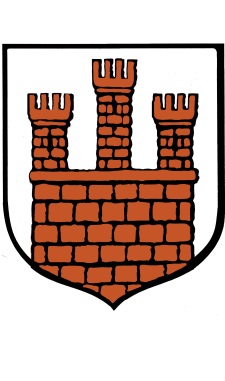 Gmina WąchockSPECYFIKACJA ISTOTNYCH WARUNKÓW ZAMÓWIENIA (SIWZ)Postępowanie o udzielenie zamówienia publicznego w trybie przetargu nieograniczonego na wykonanie zadania pn. „REMONT DROGI GMINNEJ 0580T OD DROGI KRAJOWEJ NR 42 STARACHOWICE - SKARŻYSKORZYSKO – KAMIENNA DO WSI WĘGLÓW W MIEJSCOWOŚCI WIELKA WIEŚ GMINA WĄCHOCK”Zamówienia o wartości szacunkowej mniejszej niż kwoty określone w przepisach wydanych na podstawie art. 11 ust. 8 ustawy z dnia 29 stycznia 
2004 r. Prawo zamówień publicznych (Dz. U. z 2018 r. poz. 1986) - tekst jednolity.                                                          Zatwierdzam                                                     Z – ca Burmistrza                                                      Sebastian StaniszewskiWąchock dnia 27.03.2019 r.Zamawiający:Nazwa Zamawiającego: 	Gmina Wąchock Adres Zamawiającego: 	ul. Wielkowiejska 1, 27-215 WąchockTelefon:	41 27 36 130Faks: 	41 27 36 159Adres bip:      	gmina.wachock.sisco.infoAdres poczty elektronicznej:	sekretariat@wachock.plGodziny urzędowania: 	poniedziałek, wtorek, czwartek 730 – 1530, środa 730 – 1700	piątek 730 – 1400Tryb postępowania:Postępowanie o udzieleniu zamówienia prowadzone jest w trybie przetargu nieograniczonego 
z zachowaniem zasad określonych ustawą z dnia 29 stycznia 2004 roku  Prawo Zamówień Publicznych (Dz. U. z 2018 r., poz. 1986) – tekst jednolity, zwanej dalej „ustawą” i aktów wykonawczych do ww. ustawy.Opis przedmiotu zamówienia:Przedmiotem zamówienia jest remont drogi gminnej 0580T w od drogi krajowej nr 42 Starachowice – Skarżysko – Kamienna do wsi Węglów w miejscowości Wielka Wieś na odcinku 184,00 m obejmujący swoim zakresem:- mechaniczne rozebranie istniejącej nawierzchni z mieszanek mineralno - bitumicznych-  wykonanie robót ziemnych,- wykonanie warstwy odcinającej z piasku stabilizowanego cementem Rm = 2.5 MPa gr. 
20 cm,-  wykonanie podbudowy MCE z dowozu gr. 25 cm, -  wykonanie warstwy wiążącej  z mieszanek mineralno bitumicznych gr. 4 cm, - wykonanie warstwy ścieralnej z mieszanek mineralno – bitumicznych gr. 4 cm- wykonanie poboczy tłuczniowych z kruszywa 0-31,5 mm z zamknięciem destruktem łączna gr. poboczy 8 cm- oczyszczenie rowu z namułu,oraz na odcinku 100 m wykonanie remontów cząstkowych polegających na:- wyrównaniu nawierzchni mieszanką mineralno – bitumiczną 75 kg/m2- ułożeniu warstwy ścieralnej z mieszanek mineralno – bitumicznych grysowych  gr. 4 cm. Szczegółowy zakres określony jest w przedmiarze robót i dokumentacji projektowej. Wykonawca winien zapoznać się z terenem budowy i dokumentacją projektową orazwnieść uwagi w terminie zgodnym z art. 38 ust. 1 ustawy pzp.     Wykonawca ponosi pełną odpowiedzialność prawną i finansową za zniszczenie własności prywatnej, samorządowej i państwowej podczas realizacji przedmiotu zamówienia.UWAGAJeżeli dokumentacja projektowa wskazywałyby w odniesieniu do niektórych materiałów lub urządzeń znaki towarowe, patenty lub pochodzenie - Zamawiający, zgodnie z art. 29 ust. 3 ustawy Pzp, dopuszcza oferowanie materiałów lub urządzeń równoważnych. Materiały lub urządzenia pochodzące od konkretnych producentów określają minimalne parametry jakościowe i cechy użytkowe, jakim muszą odpowiadać materiały lub urządzenia oferowane przez Wykonawcę, aby zostały spełnione wymagania stawiane przez Zamawiającego. Materiały lub urządzenia pochodzące od konkretnych producentów stanowią wyłącznie wzorzec jakościowy przedmiotu zamówienia. Pod pojęciem „minimalne parametry jakościowe i cechy użytkowe” Zamawiający rozumie wymagania dotyczące materiałów lub urządzeń zawarte w ogólnie dostępnych źródłach, katalogach, stronach internetowych producentów. Operowanie przykładowymi nazwami producenta ma jedynie na celu doprecyzowanie poziomu oczekiwań Zamawiającego w stosunku do określonego rozwiązania. Posługiwanie się nazwami producentów/produktów ma wyłącznie charakter przykładowy. Zamawiający, wskazując oznaczenie konkretnego producenta (dostawcy) lub konkretny produkt przy opisie przedmiotu zamówienia, dopuszcza jednocześnie produkty równoważne o parametrach jakościowych i cechach użytkowych co  najmniej na poziomie parametrów wskazanego produktu, uznając tym samym każdy produkt o wskazanych lub lepszych parametrach. W takiej sytuacji Zamawiający wymaga złożenia stosownych dokumentów, uwiarygodniających te materiały lub urządzenia. Zamawiający zastrzega sobie prawo wystąpienia do autora dokumentacji projektowej o opinię na temat oferowanych materiałów lub urządzeń. Opinia ta może stanowić podstawę do podjęcia przez Zamawiającego decyzji o przyjęciu materiałów lub urządzeń równoważnych albo odrzuceniu oferty z powodu braku równoważności.Wymagania, o których mowa w art. 29 ust. 3a Prawa zamówień publicznych.    Na podstawie art. 29 ust. 3a. Zamawiający wymaga zatrudnienia przez Wykonawcę, Podwykonawcę lub dalszego Podwykonawcę osób wykonujących wszelkie czynności wchodzące w tzw. koszty bezpośrednie na  podstawie umowy o pracę jeżeli wykonanie tych czynności polega na wykonywaniu pracy w sposób określony w art.22 § 1 ustawy z dnia 26 czerwca 1974 r. - Kodeks Pracy ( Dz.U z 2018 r. poz. 917 t.j.).  Tak więc wymóg ten dotyczy osób, które wykonują czynności bezpośrednio związane w wykonywaniem robót, czyli tzw. pracowników fizycznych.  Wymóg nie dotyczy więc, między innymi osób: kierujących budową, wykonujących obsługę geodezyjną, dostawców materiałów budowlanych. a)    Zamawiający zastrzega sobie prawo na każdym etapie realizacji zamówienia do żądania złożenia przez Wykonawcę, w terminie wskazanym przez Zamawiającego:-  oświadczenia Wykonawcy lub Podwykonawcy o zatrudnieniu na podstawie umowy o pracę osób wykonujących czynności, których dotyczy wezwanie Zamawiającego, tj. pracowników fizycznych. Oświadczenie to powinno zawierać w szczególności: dokładne określenie podmiotu składającego oświadczenie, datę złożenia oświadczenia, wskazanie, że objęte wezwaniem czynności wykonują osoby zatrudnione na podstawie umowy o pracę wraz ze wskazaniem liczby tych osób, rodzaju umowy o pracę i wymiaru etatu oraz podpis osoby uprawnionej do złożenia oświadczenia w imieniu wykonawcy lub podwykonawcy – załącznik nr 1 do umowy- poświadczoną za zgodność z oryginałem odpowiednio przez Wykonawcę lub Podwykonawcę kopię dowodu potwierdzającego zgłoszenie pracownika przez pracodawcę do ubezpieczeń, zanonimizowaną w sposób zapewniający ochronę danych osobowych pracowników, zgodnie z przepisami ustawy z dnia 29 sierpnia 1997 r. o ochronie danych osobowych,- poświadczoną za zgodność z oryginałem odpowiednio przez Wykonawcę lub Podwykonawcę kopię umowy/umów o pracę osób wykonujących w trakcie realizacji zamówienia czynności, których dotyczy ww. oświadczenie Wykonawcy lub Podwykonawcy (wraz z dokumentem regulującym zakres obowiązków, jeżeli został sporządzony). Kopia umowy/umów powinna zostać zanonimizowana w sposób zapewniający ochronę danych osobowych pracowników, zgodnie 
z przepisami ustawy o ochronie danych osobowych (tj. w szczególności bez imion, nazwisk, adresów, nr PESEL pracowników). Informacje takie jak: data zawarcia umowy, rodzaj umowy 
o pracę i wymiar etatu powinny być możliwe do zidentyfikowania,- zaświadczenie właściwego oddziału ZUS, potwierdzające opłacanie przez Wykonawcę lub Podwykonawcę składek na ubezpieczenia społeczne i zdrowotne z tytułu zatrudnienia na podstawie umów o pracę za ostatni okres rozliczeniowy.W trakcie realizacji zamówienia Zamawiający uprawniony jest do wykonywania czynności kontrolnych wobec Wykonawcy odnośnie spełniania ww. wymagań, a w szczególności do:- 	żądania oświadczeń i dokumentów w zakresie potwierdzenia spełniania ww. wymogów 
i dokonywania ich oceny,- 	żądania wyjaśnień w przypadku wątpliwości w zakresie potwierdzenia spełniania ww. wymogów,- 	przeprowadzania kontroli na miejscu wykonywania świadczeń.w przypadku nie przedstawienia w wyznaczonym terminie dokumentów, o których mowa w pkt. 6 ppkt a i b SIWZ, Wykonawca zapłaci Zamawiającemu karę umowną w wysokości 100,00 zł za każdy dzień zwłoki,Za niespełnianie przez Wykonawcę lub Podwykonawcę wymogu zatrudnienia na podstawie umowy o pracę osób wykonujących wskazane w § 2 pkt. 26 czynności w wysokości 500 zł za każdy stwierdzony przypadek (kara może być nakładana wielokrotnie). Kara nakładana na Wykonawcę dotyczy to także osób świadczących czynności na rzecz Podwykonawcy,w przypadku dwukrotnego nie wywiązania się Wykonawcy lub Podwykonawcy                           z obowiązków, wskazanych w pkt 6 ppkt a i b Zamawiający ma prawo odstąpić od umowy.Nazwy i kody we wspólnym słowniku zamówień (CPV)                                                           45111200-0 roboty w zakresie przygotowania terenu pod budowę i roboty ziemne,                                                 
45233120-6 roboty w zakresie budowy dróg,45450000-6 roboty wykończeniowe, pozostałe,45233142-6  roboty w zakresie naprawy dróg.Termin wykonania zamówieniaZakończenie realizacji zamówienia i zgłoszenie do odbioru końcowego do 20.05.2019 r. Za termin wykonania zamówienia przyjmuje się dzień pisemnego zgłoszenia Zamawiającemu przez Wykonawcę gotowości do odbioru końcowego przedmiotu umowy wraz z przekazaniem pełnej dokumentacji odbiorowej.Opis warunków udziału w postępowaniu oraz opis sposobu dokonywania oceny spełnienia tych warunków.O udzielenie zamówienia mogą ubiegać się Wykonawcy, którzy:                                           a)        nie podlegają wykluczeniu na podstawie art. 24 ust. 1 ustawy Pzp,                                       
b)        nie podlegają wykluczeniu na podstawie art. 24 ust. 5 pkt. 1, 2, 4, 8 ustawy Pzp,c)        o udzielenie zamówienia mogą ubiegać się Wykonawcy spełniający nw. warunki udziału w postępowaniu:Podstawy wykluczenia, o których mowa  w art. 24 ust. 5 Wykonawcę: Zamawiający wykluczy z postępowania Wykonawcę:1) w stosunku, do którego otwarto likwidację, w zatwierdzonym przez sąd układzie w postępowaniu restrukturyzacyjnym jest przewidziane zaspokojenie wierzycieli przez likwidację jego majątku lub sąd zarządził likwidację jego majątku w trybie art. 332 ust. 1 ustawy z dnia 15 maja 2015 r. - Prawo restrukturyzacyjne, lub którego upadłość ogłoszono, z wyjątkiem Wykonawcy, który po ogłoszeniu upadłości zawarł układ zatwierdzony prawomocnym postanowieniem sądu, jeżeli układ nie przewiduje zaspokojenia wierzycieli przez likwidację majątku upadłego, chyba że sąd zarządził likwidację jego majątku w trybie art. 366 ust. 1 ustawy z dnia 28 lutego 2003 r. – Prawo upadłościowe – art. 24 ust. 5 pkt 1) ustawy Pzp;który w sposób zawiniony poważnie naruszył obowiązki zawodowe, co podważa jego uczciwość, w szczególności gdy Wykonawca w wyniku zamierzonego działania lub rażącegoniedbalstwa nie wykonał lub nienależycie wykonał zamówienie, co Zamawiający jest                      w stanie wykazać za pomocą stosownych środków dowodowych – art. 24 ust. 5 pkt 2) ustawy Pzp;3)      który, z przyczyn leżących po jego stronie, nie wykonał albo nienależycie wykonał                              w istotnym stopniu wcześniejszą umowę w sprawie zamówienia publicznego lub umowę koncesji, zawartą z Zamawiającym, o którym mowa w art. 3 ust. 1 pkt 1 – 4 ustawy Pzp, co doprowadziło do rozwiązania umowy lub zasądzenia odszkodowania – art. 24 ust. 5 pkt 4) ustawy Pzp;który naruszył obowiązki dotyczące płatności podatków, opłat lub składek na ubezpieczenia społeczne lub zdrowotne, co Zamawiający jest w stanie wykazać za pomocą stosownych środków dowodowych, z wyjątkiem przypadku, o którym mowa w ust. 1 pkt 15 ustawy Pzp, chyba że Wykonawca dokonał płatności należnych podatków, opłat lub składek na ubezpieczenia społeczne lub zdrowotne wraz z odsetkami lub grzywnami lub zawarł wiążące porozumienie w sprawie spłaty tych należności – art. 24 ust. 5 pkt 8) ustawy Pzp.Wykonawca, który podlega wykluczeniu na podstawie a rt. 24 ust. 1 pkt 13 i 14 oraz 16 – 20 lub ust. 5 pkt 1), 2), 4) i 8) ustawy Pzp, może przedstawić dowody na to, że podjęte przez niego środki są wystarczające do wykazania jego rzetelności, w szczególności udowodnić naprawienie szkody wyrządzonej przestępstwem lub przestępstwem skarbowym, zadośćuczynienie pieniężne za doznaną krzywdę lub naprawienie szkody, wyczerpujące wyjaśnienie stanu faktycznego oraz współpracę z organami ścigania oraz podjęcie konkretnych środków technicznych, organizacyjnych i kadrowych, które są odpowiednie dla zapobiegania dalszym przestępstwom lub przestępstwom skarbowym lub nieprawidłowemu postępowaniu Wykonawcy. Przepisu zdania pierwszego nie stosuje się, jeżeli wobec Wykonawcy, będącego podmiotem zbiorowym, orzeczono prawomocnym wyrokiem sądu zakaz ubiegania się o udzielenie zamówienia oraz nie upłynął określony w tym wyroku okres obowiązywania tego zakazu.Zamawiający może wykluczyć Wykonawcę na każdym etapie postępowania o udzielenie zamówienia.O wykonanie zamówienia mogą ubiegać się Wykonawcy, którzy spełniają warunki dotyczące:kompetencji lub uprawnień do prowadzenia określonej działalności zawodowej, o ile wynika to z odrębnych przepisów - Zamawiający nie wyznacza warunku w tym zakresie;sytuacji ekonomicznej lub finansowej - Zamawiający nie wyznacza warunku w tym zakresiezdolności technicznej lub zawodowej a) warunek w rozumieniu Zamawiającego, spełni Wykonawca, który wykaże, że:-     wykonał co najmniej 2 roboty budowlane obejmujące budowę dróg o min. wartości 350.000,00 zł każda – w okresie ostatnich pięciu lat przed upływem terminu składania ofert albo wniosków o dopuszczenie do udziału w postępowaniu, a jeżeli okres prowadzenia działalności jest krótszy – w tym okresie wraz z podaniem ich rodzaju, wartości, daty, miejsca wykonania i podmiotów, na rzecz których roboty te zostały wykonane z załączeniem dowodów określających, czy te roboty budowlane zostały wykonane należycie, w szczególności informacji o tym czy roboty zostały wykonane zgodnie  z przepisami prawa budowlanego i prawidłowo ukończone, przy czym dowodami,  o których mowa, są referencje bądź inne dokumenty wystawione przez podmiot, na rzecz którego roboty budowlane były wykonywane, a jeżeli z uzasadnionej przyczyny o obiektywnym charakterze wykonawca nie jest w stanie uzyskać tych dokumentów - inne dokumenty. W przypadku złożenia przez Wykonawcę dokumentów zawierających kwoty wyrażone w walucie innej niż PLN przed dokonaniem oceny spełniania przez Wykonawcę warunków kwoty te zostaną przeliczone na walutę polską według średniego kursu NBP z dnia opublikowania ogłoszenia w BZP lub pierwszego dnia po dniu publikacji w BZP jeżeli w dniu publikacji NBP nie publikuje średniego kursu walut.- skieruje do realizacji zamówienia publicznego osobę, w szczególności odpowiedzialną                    za świadczenie usług, kontrolę jakości lub kierowanie robotami budowlanymi,                            wraz z informacją na temat jej kwalifikacji zawodowych, uprawnień, doświadczenia                             i wykształcenia niezbędnego do wykonania zamówienia publicznego, a także zakresu wykonywanych przez nią czynności oraz informacją o podstawie do dysponowania                         tą osobą, tj. kierownika budowy, posiadającego uprawnienia do kierowania robotami budowlanymi w specjalności drogowej dysponującą aktualnym zaświadczeniem o przynależności do właściwej Izby Samorządu Zawodowego,Uwaga: Kierownik budowy powinien posiadać uprawnienia budowlane zgodnie z ustawą z dnia 07 lipca 1994 r. Prawo budowlane (t.j. Dz. U. z 2018 r., poz. 1202, 1276, 1496, 1669) oraz rozporządzeniem Ministra Infrastruktury i Rozwoju z dnia 11 września 2014 r. w sprawie samodzielnych funkcji technicznych w budownictwie   (Dz. U. z 2014 r., poz. 1278) lub odpowiadające im ważne uprawnienia budowlane, które zostały wydane na podstawie wcześniej obowiązujących przepisów. Zgodnie z art. 12a ustawy Prawo budowlane samodzielne funkcje techniczne w budownictwie, określone w art. 12 ust. 1 ustawy mogą również wykonywać osoby, których odpowiednie kwalifikacje zawodowe zostały uznane na zasadach określonych  w przepisach odrębnych. Regulację odrębną stanowią przepisy ustawy z dnia  22 grudnia 2015 r. o zasadach uznawania kwalifikacji zawodowych nabytych w państwach członkowskich Unii Europejskiej (Dz. U. z 2016 r., poz. 65).4.     Wykonawca może w celu potwierdzenia spełniania warunków udziału w postępowaniu, w stosownych sytuacjach oraz w odniesieniu do konkretnego zamówienia, lub jego części, polegać na zdolnościach technicznych lub zawodowych lub sytuacji finansowej lub ekonomicznej innych podmiotów, niezależnie od charakteru prawnego łączących go z nim stosunków prawnych.5.   Wykonawca, który polega na zdolnościach lub sytuacji innych podmiotów, musi udowodnić Zamawiającemu, że realizując zamówienie, będzie dysponował niezbędnymi zasobami tych podmiotów, w szczególności przedstawiając zobowiązanie tych podmiotów do oddania mu do dyspozycji niezbędnych zasobów na potrzeby realizacji zamówienia.6.     Zamawiający ocenia, czy udostępniane Wykonawcy przez inne podmioty zdolności techniczne lub zawodowe lub ich sytuacja finansowa lub ekonomiczna, pozwalają na wykazanie przez Wykonawcę spełniania warunków udziału w postępowaniu oraz bada, czy nie zachodzą wobec tego podmiotu podstawy wykluczenia, o których mowa w art. 24 ust. 1 pkt 13–22 i ust. 5 pkt. 1, 2, 4, 8.7.      W odniesieniu do warunków dotyczących wykształcenia, kwalifikacji zawodowych lub doświadczenia, Wykonawcy mogą polegać na zdolnościach innych podmiotów, jeśli podmioty te zrealizują roboty budowlane lub usługi, do realizacji których te zdolności są wymagane.8.      Wykonawca, który polega na sytuacji finansowej lub ekonomicznej innych podmiotów, odpowiada solidarnie z podmiotem, który zobowiązał się do udostępnienia zasobów, za szkodę poniesioną przez Zamawiającego powstałą wskutek nieudostępnienia tych zasobów, chyba że za nieudostępnienie zasobów nie ponosi winy.9.    Jeżeli zdolności techniczne lub zawodowe lub sytuacja ekonomiczna lub finansowa, podmiotu na którego zasobach polega Wykonawca nie potwierdzają spełnienia przez Wykonawcę warunków udziału w postępowaniu lub zachodzą wobec tych podmiotów podstawy wykluczenia, Zamawiający żąda, aby Wykonawca w terminie określonym przez Zamawiającego:1)      zastąpił ten podmiot innym podmiotem lub podmiotami lub2)      zobowiązał się do osobistego wykonania odpowiedniej części zamówienia, jeżeli wykaże zdolności techniczne lub zawodowe lub sytuację finansową lub ekonomiczną.10.      Niespełnienie chociażby jednego z powyższych warunków, skutkować będzie wykluczeniem Wykonawcy z postępowania zgodnie z art. 24 ust. 1 pkt 12) ustawy Pzp11.     W przypadku wspólnego ubiegania się o zamówienie przez Wykonawców, oświadczenia składa każdy z Wykonawców wspólnie ubiegających się o zamówienie. Dokumenty te potwierdzają spełnianie warunków udziału w postępowaniu oraz brak podstaw wykluczenia w zakresie, w którym każdy z Wykonawców wykazuje spełnianie warunków udziału w postępowaniu oraz brak podstaw wykluczenia.Wykonawcy składający ofertę wspólną mają obowiązek w formularzu „OFERTA” dokładnie wskazać dane (nazwa firmy, adres) wszystkich Wykonawców.Ocena spełnienia warunków udziału w postępowaniu oraz braku podstaw do wykluczenia  Wykonawcy będzie dokonana w oparciu o złożone przez Wykonawcę oświadczenia i dokumenty (z zastrzeżeniem art. 26 ust. 3 i 4 ustawy pzp).12.     Ocena, o której mowa powyżej, będzie dokonywana na zasadzie spełnia/nie spełnia.Wykaz oświadczeń i dokumentów potwierdzających spełnianie warunków udziału w postępowaniu oraz brak podstaw wykluczenia.Dokumenty na poszczególne części zamówienia, wymienione:w ppkt 1) - Wykonawca składa do oferty,w ppkt 2) - Wykonawca składa w terminie do 3 dni od dnia upublicznienia przez Zamawiającego informacji z otwarcia ofert dotyczącej niniejszego postępowania na stronie gmina.wachock.sisco.info,w ppkt 3) – składa na wezwanie Zamawiającego w wyznaczonym terminie nie krótszym niż 5 dni, jedynie Wykonawca, który w procedurze badania i oceny ofert uzyska największą ilość punktów.Załączone do oferty przez wszystkich Wykonawców:W celu potwierdzenia spełniania przez Wykonawcę warunków udziału w postępowaniu określonych przez Zamawiającego w ogłoszeniu o zamówieniu oraz wykazania braku podstaw do wykluczenia z postępowania w okolicznościach, o których mowa w art. 24 ust. 1 oraz art. 24 ust. 5 pkt 1), 2), 4) i 8) ustawy Pzp Wykonawca składa aktualne na dzień składania ofert oświadczenia zawarte w załącznikach nr 2 i 3 do SIWZ. Informacje zawarte w oświadczeniach stanowią wstępne potwierdzenie, że Wykonawca nie podlega wykluczeniu oraz spełnia warunki udziału w postępowaniu.W przypadku składania oferty przez Wykonawców występujących wspólnie, oświadczenia zawarte w załącznikach nr 2 i 3 składa każdy z Wykonawców we własnym imieniu.Wykonawca, który powołuje się na zasoby innych podmiotów, w celu wykazania braku istnienia wobec nich podstaw wykluczenia oraz spełniania, w zakresie, w jakim powołuje się na ich zasoby, warunków udziału w postępowaniu, zamieszcza w ww. oświadczeniu także informacje o tych podmiotach. Wykonawca, który zamierza powierzyć wykonanie części zamówienia podwykonawcom, w celu wykazania braku istnienia wobec nich podstaw wykluczenia z udziału w postępowaniu zamieszcza informacje o podwykonawcach w powyższym oświadczeniu.Jeżeli Wykonawca polega na zdolnościach technicznych lub zawodowych innych podmiotów, Zamawiający żąda od Wykonawcy przedstawienia wraz z ofertą w oryginale zobowiązania tych podmiotów do oddania do dyspozycji niezbędnych zasobów na potrzeby realizacji zamówienia, zawierającego m. in. następujące informacje:- zakres dostępnych Wykonawcy zasobów innego podmiotu;- sposób wykorzystania zasobów innego podmiotu, przez Wykonawcę, przy wykonywaniu zamówienia publicznego;- charakter stosunku jaki będzie łączył podmiot udostepniający z Wykonawcą- zakres i okres udziału innego podmiotu przy wykonywaniu zamówienia publicznego;- czy podmiot, na zdolnościach którego Wykonawca polega w odniesieniu do warunków udziału w postępowaniu dotyczących wykształcenia, kwalifikacji zawodowych lub doświadczenia, zrealizuje roboty budowlane lub usługi, których wskazane zdolności dotyczą.2) Składane przez wszystkich Wykonawców w zakresie grupy kapitałowej:W celu wykazania braku podstaw do wykluczenia z postępowania w okolicznościach, o których mowa w art. 24 ust. 1 pkt 23) ustawy Pzp Wykonawca, w terminie 3 dni od dnia zamieszczenia na stronie internetowej informacji, o której mowa w art. 86 ust. 5 ustawy Pzp, przekazuje Zamawiającemu oświadczenie o przynależności lub braku przynależności do tej samej grupy kapitałowej, o której mowa w art. 24 ust. 1 pkt 23) ustawy Pzp – załącznik nr 4 do SIWZ. Wraz ze złożeniem oświadczenia, Wykonawca może przedstawić dowody, że powiązania z innym Wykonawcą nie prowadzą do zakłócenia konkurencji w postępowaniu o udzielenie zamówienia.W przypadku składania oferty przez Wykonawców występujących wspólnie, wyżej wymieniony dokument musi być złożony przez każdego Wykonawcę.W sytuacji gdy zostanie złożona jedna oferta, Wykonawca, który ją złożył zwolniony jest ze złożenia ww. oświadczenia.Składane przez Wykonawcę, którego oferta została oceniona najwyżej, na wezwanie  Zamawiającego:Wykonawca, którego oferta została oceniona najwyżej, na wezwanie Zamawiającego na podstawie art. 26 ust. 2 ustawy pzp, w celu potwierdzenia braku podstaw do wykluczenia z postępowania oraz w celu potwierdzenia spełniania warunków udziału w postępowaniu, składa w wyznaczonym, nie krótszym niż 5 dni, terminie, aktualne na dzień złożenia nw. oświadczenia i dokumenty:odpis z właściwego rejestru lub z centralnej ewidencji i informacji o działalności gospodarczej, jeżeli odrębne przepisy wymagają wpisu do rejestru lub ewidencji, w celu potwierdzenia braku podstaw wykluczenia na podstawie art. 24 ust. 5 pkt 1 ustawy Pzp, wystawiony nie wcześniej niż 6 miesięcy przed upływem terminu składania ofert;zaświadczenie właściwego naczelnika urzędu skarbowego potwierdzające, że Wykonawca nie zalega z opłacaniem podatków, wystawione nie wcześniej niż 3 miesiące przed upływem terminu składania ofert, lub inny dokument potwierdzający, że Wykonawca zawarł porozumienie z właściwym organem podatkowym w sprawie spłat tych należności wraz z ewentualnymi odsetkami lub grzywnami, w szczególności uzyskał przewidziane prawem zwolnienie, odroczenie lub rozłożenie na raty zaległych płatności lub wstrzymanie w całości wykonania decyzji właściwego organu;zaświadczenie właściwej terenowej jednostki organizacyjnej Zakładu Ubezpieczeń Społecznych lub Kasy Rolniczego Ubezpieczenia Społecznego albo inny dokument potwierdzający, że Wykonawca nie zalega z opłacaniem składek na ubezpieczenia społeczne lub zdrowotne, wystawiony nie wcześniej niż 3 miesiące przed upływem terminu składania ofert, lub inny dokument potwierdzający, że Wykonawca zawarł porozumienie z właściwym organem w sprawie spłat tych należności wraz z ewentualnymi odsetkami lub grzywnami, w szczególności uzyskał przewidziane prawem zwolnienie, odroczenie lub rozłożenie na raty zaległych płatności lub wstrzymanie w całości wykonania decyzji właściwego organu;W przypadku składania oferty przez Wykonawców występujących wspólnie wyżej wymienione dokumenty muszą być złożone przez każdego Wykonawcę.d)	Jeżeli Wykonawca polega na zdolnościach technicznych lub zawodowych innych podmiotów, Zamawiający w celu zbadania czy wobec tych podmiotów nie zachodzą przesłanki wykluczenia, żąda złożenia dokumentów, o których mowa w rozdziale VI pkt 3) lit. a) - c) SIWZ, dotyczących tych podmiotów.Jeżeli, Wykonawca ma siedzibę lub miejsce zamieszkania poza terytorium Rzeczypospolitej Polskiej, zamiast dokumentów, o których mowa w rozdziale VI pkt 3) SIWZ lit. a) - c) – składa dokument lub dokumenty wystawione w kraju, w którym ma siedzibę lub miejsce zamieszkania, potwierdzające odpowiednio, że:nie otwarto jego likwidacji ani nie ogłoszono upadłości; (wystawione nie wcześniej niż 6 miesięcy przed upływem terminu składania ofert);nie zalega z opłacaniem podatków, opłat, składek na ubezpieczenie społeczne lub zdrowotne albo że zawarł porozumienie z właściwym organem w sprawie spłat tych należności wraz z ewentualnymi odsetkami lub grzywnami, w szczególności uzyskał przewidziane prawem zwolnienie, odroczenie lub rozłożenie na raty zaległych płatności lub wstrzymanie w całości wykonania decyzji właściwego organu, (wystawione nie wcześniej niż 3 miesiące przed upływem terminu składania ofert).Jeżeli w kraju, w którym Wykonawca ma siedzibę lub miejsce zamieszkania lub miejsce zamieszkania ma osoba, której dokument dotyczy, nie wydaje się dokumentów, o których mowa w niniejszym rozdziale lit. e) SIWZ, zastępuje się je dokumentem zawierającym odpowiednio oświadczenie Wykonawcy, ze wskazaniem osoby albo osób uprawnionych do jego reprezentacji, lub oświadczenie osoby, której dokument miał dotyczyć, złożone przed notariuszem lub przed organem sądowym, administracyjnym albo organem samorządu zawodowego lub gospodarczego właściwym ze względu na siedzibę lub miejsce zamieszkania Wykonawcy lub miejsce zamieszkania tej osoby. Zastąpione dokumenty winny być wystawione odpowiednio jak w niniejszym rozdziale lit. e) SIWZ.g)    W celu potwierdzenia przez Wykonawcę spełnienia warunków udziału w postępowaniu dotyczących zdolności technicznej lub zawodowej Wykonawca złoży następujące dokumenty:1)       wykaz robót budowlanych wykonanych nie wcześniej niż w okresie ostatnich 5 lat przed upływem terminu składania ofert, a jeżeli okres prowadzenia działalności jest krótszy - w tym okresie, wraz z podaniem ich rodzaju, wartości, daty, miejsca wykonania i podmiotów, na rzecz których roboty te zostały wykonane, z załączeniem dowodów określających czy te roboty budowlane zostały wykonane należycie, w szczególności informacji o tym czy roboty zostały wykonane zgodnie z przepisami prawa budowlanego i prawidłowo ukończone, przy czym dowodami, o których mowa, są referencje bądź inne dokumenty wystawione przez podmiot, na rzecz którego roboty budowlane były wykonywane, a jeżeli z uzasadnionej przyczyny o obiektywnym charakterze Wykonawca nie jest w stanie uzyskać tych dokumentów - inne dokumenty (załącznik nr 5 do SIWZ),2)     wykaz osób, skierowanych przez Wykonawcę do realizacji zamówienia publicznego,                   w szczególności odpowiedzialnych za świadczenie usług, kontrolę jakości lub kierowanie robotami budowlanymi, wraz z informacjami na temat ich kwalifikacji zawodowych, uprawnień, doświadczenia i wykształcenia niezbędnych do wykonania zamówienia publicznego, a także zakresu wykonywanych przez nie czynności oraz informacją o podstawie do dysponowania tymi osobami (załącznik nr 6 do SIWZ).Dokumenty winny być składane w języku polskim w oryginale lub kopii poświadczonej za zgodność z oryginałem przez Wykonawcę na każdej zapisanej stronie dokumentu.Poświadczenia za zgodność z oryginałem dokonuje odpowiednio Wykonawca, podmiot, na którego zdolnościach lub sytuacji polega Wykonawca, Wykonawcy wspólnie ubiegający się o udzielenie zamówienia publicznego albo podwykonawca, w zakresie dokumentów, które każdego z nich dotyczą.Dokumenty sporządzone w języku obcym należy złożyć wraz z tłumaczeniem na język polski.      Zamawiający może żądać przedstawienia oryginału lub notarialnie poświadczonej kopii dokumentu wyłącznie wtedy, gdy złożona kopia dokumentu jest nieczytelna lub budzi wątpliwości co do jej prawdziwości.Jeżeli wykazy, oświadczenia lub inne złożone przez Wykonawcę dokumenty, budzą wątpliwości Zamawiającego, może on zwrócić się bezpośrednio do właściwego podmiotu, na rzecz którego roboty budowlane, dostawy lub usługi były wykonane, a w przypadku świadczeń okresowych lub ciągłych są wykonywane, o dodatkowe informacje lub dokumenty w tym zakresie.W przypadku wątpliwości co do treści dokumentu złożonego przez Wykonawcę, Zamawiający może zwrócić się do właściwych organów odpowiednio kraju, w którym Wykonawca ma siedzibę lub miejsce zamieszkania lub miejsce zamieszkania ma osoba, której dokument dotyczy, o udzielenie niezbędnych informacji dotyczących tego dokumentu.     Jeżeli Wykonawca nie złożył oświadczenia, o którym mowa w art. 25a ust. 1 ustawy Pzp, oświadczeń lub dokumentów potwierdzających okoliczności, o których mowa w art. 25 ust. 1 ustawy Pzp, lub innych dokumentów niezbędnych do przeprowadzenia postępowania, oświadczenia lub dokumenty są niekompletne, zawierają błędy lub budzą wskazane przez Zamawiającego wątpliwości, Zamawiający wzywa do ich złożenia, uzupełnienia lub poprawienia lub do udzielania wyjaśnień w terminie przez siebie wskazanym, chyba że mimo ich złożenia, uzupełnienia lub poprawienia lub udzielenia wyjaśnień oferta Wykonawcy podlega odrzuceniu albo konieczne byłoby unieważnienie postępowania.Jeżeli Wykonawca nie złożył wymaganych pełnomocnictw albo złożył wadliwe pełnomocnictwa, Zamawiający wzywa do ich złożenia w terminie przez siebie wskazanym, chyba że mimo ich złożenia oferta Wykonawcy podlega odrzuceniu albo konieczne byłoby unieważnienie postępowania.Zamawiający wezwie, w wyznaczonym przez siebie terminie, do złożenia wyjaśnień dotyczących oświadczeń lub dokumentów, o których mowa w art. 25 ust. 1 ustawy Pzp.VII. Wykonawcy wspólnie ubiegający się o zamówienie.Wykonawcy wspólnie ubiegający się o udzielenie zamówienia muszą ustanowić pełnomocnika do reprezentowania ich w postępowaniu o udzielenie niniejszego zamówienia albo do reprezentowania ich w postępowaniu i zawarcia umowy w sprawie zamówienia publicznego.pełnomocnictwo winno wyraźnie wskazywać zakres umocowania. Pełnomocnictwo musi być podpisane przez osoby upoważnione do reprezentowania każdego z wykonawców występujących wspólnie lub wspólników spółki cywilnej i musi być załączone do oferty.stosowne pełnomocnictwo należy załączyć do oferty w formie oryginału lub kopii potwierdzonej przez notariusza.w formularzu ofertowym (stanowiącym załącznik nr 1 do SIWZ) należy wskazać pełnomocnika konsorcjum oraz wymienić wszystkie podmioty wchodzące w skład konsorcjum.zgodnie z art. 23 ust. 4 ustawy Pzp Zamawiający ma prawo domagać się zawarcia umowy, która będzie regulowała współpracę w ramach konsorcjum, ale dopiero po wyborze oferty, a przed zawarciem umowy o zamówienie. Na etapie ubiegania się o nie przedsiębiorcy nie muszą więc zawierać takiej umowy.wszelka korespondencja oraz rozliczenia będą dokonywane wyłącznie z podmiotem występującym jako reprezentant pozostałych - pełnomocnikiem (liderem).podmioty występujące wspólnie ponoszą solidarną odpowiedzialność za niewykonanie lub nienależyte wykonanie umowy.VIII.   Pozostałe dokumenty które muszą być załączone do oferty.Wypełniony druk oferty, stanowiący załącznik nr 1 do niniejszej specyfikacji. Upoważnienie osób podpisujących ofertę musi bezpośrednio wynikać z dokumentów dołączonych do oferty. Oznacza to, że jeżeli upoważnienie takie nie wynika wprost z dokumentu stwierdzającego status prawny Wykonawcy, to do oferty należy dołączyć stosowne pełnomocnictwo w formie oryginału lub kserokopii potwierdzonej notarialnie. Dowód wpłaty wadium. Kosztorys ofertowy sporządzony metodą kalkulacji uproszczonej.IX.    PodwykonawcyWymagania dotyczące umowy o podwykonawstwo, której przedmiotem są roboty budowlane, a których niespełnienie spowoduje zgłoszenie przez Zamawiającego odpowiednio zastrzeżeń lub sprzeciwu, są zgodne z wymogami ustawy Prawo zamówień publicznych. Poza tym w treściach umów muszą być zawarte zapisy zobowiązujące Wykonawcę, podwykonawcę i dalszego podwykonawcę do przedstawiania Zamawiającemu protokołów odbiorów częściowych i końcowych podpisanych pomiędzy Wykonawcą, podwykonawcą i dalszymi podwykonawcami. W przypadku jeśli w tych protokołach zawarte będą zastrzeżenia lub uwagi, Wykonawca zobligowany będzie do przestawienia dokumentu potwierdzającego ich faktyczne usunięcie. Ponadto Wykonawca zobowiązany będzie do przedstawienia Zamawiającemu, przed datą końcowego rozliczenia z Zamawiającym - najpóźniej na dzień poprzedzający ostateczną zapłatę, oświadczenia podwykonawców i dalszych podwykonawców potwierdzającego faktyczne otrzymanie zapłaty od Wykonawcy. Brak oświadczeń będzie skutkował wstrzymaniem zapłaty należnej Wykonawcy bez żadnych konsekwencji dla Zamawiającego wynikającej z nieterminowej zapłaty wynagrodzenia należnego Wykonawcy. 	Umowy o podwykonawstwo, których przedmiotem są dostawy lub usługi, nie podlegają obowiązkowi przedkładania Zamawiającemu, jeżeli ich wartość jest mniejsza niż                          10 000 zł brutto bez względu na przedmiot tych dostaw lub usług.X.   Informacje o sposobie porozumiewania się Zamawiającego z Wykonawcami oraz przekazywania oświadczeń lub dokumentów.Oświadczenia, wnioski, zawiadomienia oraz informacje Zamawiający oraz Wykonawca przekazują pisemnie, za pomocą faksu lub przy użyciu środków komunikacji elektronicznej w rozumieniu ustawy z dnia 18 lipca 2002 r. o świadczeniu usług drogą elektroniczną.Wszelkie oświadczenia, wnioski, zawiadomienia oraz informacje przekazane za pomocą faksu lub w formie elektronicznej wymagają na żądanie każdej ze stron, niezwłocznego potwierdzenia faktu ich otrzymania.Oświadczenia, wnioski, zawiadomienia oraz informacje przekazane za pomocą środków komunikacji elektronicznej uważa się za złożone w terminie, jeżeli ich treść dotarła do adresata przed upływem terminu i została niezwłocznie potwierdzona.W przypadku braku potwierdzenia otrzymania wiadomości przez Wykonawcę, Zamawiający domniema, iż pismo wysłane przez Zamawiającego na numer faksu lub adres 
e-mail podany przez Wykonawcę w ofercie zostało mu doręczone w sposób umożliwiający zapoznanie się Wykonawcy z jego treścią.W korespondencji kierowanej do Zamawiającego Wykonawca winien posługiwać się numerem postępowania określonym w niniejszej SIWZ, tj. BGK.271.2.2019.Forma pisemna zastrzeżona jest dla: złożenia oferty wraz z załącznikami, w tym oświadczeń i dokumentów potwierdzających spełnienie warunków udziału w postępowaniu i braku podstaw do wykluczenia oraz oświadczeń i dokumentów potwierdzających spełnienie wymagań określonych przez Zamawiającego, a także zmiany lub wycofania oferty. Forma pisemna zastrzeżona jest także dla uzupełnienia oferty w trybie art. 26 ust. 3 ustawy Pzp. Zamawiający wezwie Wykonawców, którzy w określonym terminie nie złożyli wymaganych przez Zamawiającego oświadczeń lub dokumentów, lub innych dokumentów niezbędnych do przeprowadzenia postępowania, oświadczeń lub dokumentów, które są niekompletne, zawierają błędy lub budzą wskazane przez zamawiającego wątpliwości, do ich złożenia, uzupełnienia, lub poprawienia lub do udzielenia wyjaśnień w terminie przez siebie wskazanym, chyba że mimo ich złożenia, uzupełnienia lub poprawienia lub udzielenia wyjaśnień oferta Wykonawcy podlega odrzuceniu albo konieczne byłoby unieważnienie postępowania.jeżeli Wykonawca nie złoży wymaganych pełnomocnictw albo złoży wadliwe pełnomocnictwa, Zamawiający wezwie do ich złożenia w terminie przez siebie wskazanym, chyba że mimo ich złożenia oferta Wykonawcy podlega odrzuceniu albo konieczne byłoby unieważnienie postępowania.Wykonawca może zwrócić się do Zamawiającego o wyjaśnienie treści specyfikacji istotnych warunków zamówienia. Wykonawca kieruje swoje zapytania na adres Zamawiającego (Urząd Miasta i Gminy w Wąchocku, ul. Wielkowiejska 1, 27-215 Wąchock). Zapytania mogą być składane faksem pod nr 41/27-36-159 lub e-mailem wyłącznie na adres: sekretariat@wachock.pl pod warunkiem niezwłocznego potwierdzenia treści zapytania na piśmie (przesłanie za pośrednictwem operatora pocztowego lub osobiste złożenie w siedzibie Zamawiającego własnoręcznie podpisanego zapytania). Składane przez Wykonawców zapytania do specyfikacji powinny być opatrzone zapisem: „Remont drogi gminnej 0580T od drogi krajowej nr 42 Starachowice – Skarżysko – Kamienna do wsi Węglów w miejscowości Wielka Wieś, Gmina Wąchock”, Zapytanie do SIWZ   oraz numerem postępowania BGK.271.2.2019Zamawiający niezwłocznie udzieli wyjaśnień, jednak nie później niż na 2 dni przed upływem terminu składania ofert, pod warunkiem, że wniosek o wyjaśnienie treści SIWZ wpłynął do Zamawiającego nie później niż do końca dnia, w którym upływa połowa wyznaczonego terminu składania ofert. Jeżeli wniosek o wyjaśnienie treści specyfikacji istotnych warunków zamówienia wpłynął po upływie terminu składania wniosku, o którym mowa w pkt 8, lub dotyczy udzielonych wyjaśnień, Zamawiający może udzielić wyjaśnień albo pozostawić wniosek bez rozpoznania. Ewentualne przedłużenie terminu składania ofert nie wpływa na bieg terminu składania wniosku, o którym mowa w pkt. 8.Zamawiający udzieli pisemnie wyjaśnień na zapytania, przesyłając je na adres Wykonawcy za pośrednictwem operatora pocztowego.Treść zapytań wraz z wyjaśnieniami bez ujawniania źródła zapytania Zamawiający zamieści na stronie internetowej, na której udostępniono SIWZ.Zamawiający w uzasadnionych przypadkach może przed upływem terminu składania ofert zmienić treść specyfikacji istotnych warunków zamówienia. Dokonana w ten sposób zmiana stanie się częścią SIWZ. Dokonaną zmianę treści specyfikacji Zamawiający udostępnia na swej stronie internetowej. Zamawiający przedłuży termin składania ofert, jeżeli w wyniku modyfikacji treści specyfikacji niezbędny będzie dodatkowy czas na wprowadzenie zmian w ofertach.
O przedłużeniu terminu zamawiający powiadomi niezwłocznie wszystkich Wykonawców, którym przekazał specyfikację oraz zamieści informację na swej swojej stronie internetowej.Wykonawca pobierający wersję elektroniczną SIWZ ze strony internetowej zamawiającego (gmina.wachock.sisco.info) zobowiązany jest do jej monitorowania w terminie do dnia zawarcia umowy, gdyż zamieszczane tam są:wyjaśnienia treści SIWZ,zmiany treści SIWZ, wszelkie informacje dotyczące danego postępowania,zawiadomienie o wyborze oferty.Zamawiający nie przewiduje zwołania zebrania Wykonawców.Postępowanie o udzielenie zamówienia prowadzi się w języku polskim. Osoby uprawnione do porozumiewania się z Wykonawcami:Jacek Lankof  - Kierownik Referatu BGK - tel. (41) 273-61-34, Beata Kiwak  - Inspektor ds. dróg - tel. (41) 273-61-36Wszelkie informacje dotyczące treści merytorycznej SIWZ udzielone będą wyłącznie w trybie podanym w punkcie 7a.XI. 	Wymagania dotyczące wadium.Wykonawca przystępujący do przetargu zobowiązany jest do wniesienia wadium w wysokości 6000,00 zł (słownie: sześć tysięcy złotych zł.)Wadium należy wnieść w formach przewidzianych w art. 45 ust. 6 ustawy Prawo zamówień publicznych.W przypadku wniesienia wadium w formie gwarancji lub poręczenia, z treści gwarancji (poręczenia) musi wynikać bezwarunkowe zobowiązanie gwaranta (poręczyciela) do wypłaty Zamawiającemu pełnej kwoty wadium, w okolicznościach określonych w art. 46 ust. 4a i 5 ustawy Prawo zamówień publicznych, na pierwsze pisemne żądanie zgłoszone przez Zamawiającego, w terminie związania ofertą.Wykonawca zobowiązany jest wnieść wadium przed upływem terminu składania ofert.Wadium w pieniądzu należy wnieść przelewem na rachunek bankowy Zamawiającego w Banku Spółdzielczym w Wąchocku Nr rachunku: 85 8523 0004 0000 0039 2000 0006, tytułem „Wadium -„Remont drogi gminnej 0580T od drogi krajowej nr 42 Starachowice – Skarżysko – Kamienna do wsi Węglów w miejscowości Wielka Wieś, Gmina Wąchock”.  W przypadku wadium wnoszonego w pieniądzu, jako termin wniesienia wadium przyjęty zostaje termin uznania kwoty na rachunku Zamawiającego.Do oferty należy dołączyć potwierdzenie wniesienia wadium.W przypadku wniesienia wadium w formie innej niż pieniądz – oryginał dokumentu potwierdzającego wniesienie wadium należy zamieścić w osobnej kopercie – opisanej „Wadium” dołączonej do oferty, a kopię dokumentu potwierdzoną „za zgodność z oryginałem” złączyć z ofertą.Zwrot wadium nastąpi zgodnie z art. 46 ustawy Prawo zamówień publicznych.XII. 	Termin związania ofertą.Bieg terminu związania ofertą rozpoczyna się wraz z upływem terminu składania ofert.Wykonawca pozostaje związany ofertą przez okres 30 dni.W uzasadnionych przypadkach, na co najmniej 3 dni przed upływem terminu związania ofertą, Zamawiający może tylko raz zwrócić się do Wykonawców o wyrażenie zgody na przedłużenie tego terminu o oznaczony okres, nie dłuższy jednak niż 60 dni.Wykonawca może przedłużyć termin związania ofertą samodzielnie, zawiadamiając o tym Zamawiającego.Przedłużenie terminu związania ofertą jest dopuszczalne jedynie tylko z jednoczesnym przedłużeniem okresu ważności wadium, a jeśli jest to niemożliwe z wniesieniem nowego wadium na przedłużony okres związania ofertą.W przypadku wniesienia odwołania po upływie terminu składania ofert bieg terminu związania ofertą ulega zawieszeniu do czasu ogłoszenia orzeczenia przez KIO (art. 182 ust. 6 Pzp).XIII.  	Opis sposobu przygotowania ofert1. 	Oferta musi być sporządzona czytelnym pismem w języku polskim i pod rygorem nieważności w formie pisemnej. Zamawiający nie wyraża zgody na składanie ofert                        w postaci elektronicznej.2.	Ofertę podpisuje osoba lub osoby upoważnione do reprezentacji Wykonawcy. 3. 	Wszystkie kartki oferty muszą być spięte w sposób uniemożliwiający dekompletację oferty.4.	Każdy Wykonawca może złożyć w niniejszym postępowaniu tylko jedną ofertę. 5. 	Wszelkie poprawki lub zmiany w tekście oferty powinny być naniesione czytelnie oraz opatrzone podpisem osoby uprawnionej oraz stosowną pieczęcią Wykonawcy.6. 	Treść oferty musi odpowiadać treści specyfikacji istotnych warunków zamówienia.7.        Wykonawcy ponoszą wszelkie koszty związane z przygotowaniem i złożeniem oferty.8. 	Pełnomocnictwo dotyczące Wykonawcy do podpisania oferty oraz pełnomocnictwa dotyczące innych podmiotów do podpisania dokumentów (w tym zobowiązania) dotyczące tego podmiotu, powinny być dołączone do oferty, o ile upoważnienia nie wynikają z innych dokumentów składanych w postępowaniu. Pełnomocnictwa winny być przedstawione w formie oryginału lub notarialnie poświadczonej kopii. 9.	Oświadczenia, o których mowa w Rozporządzeniu Ministra Rozwoju z dnia                                         26 lipca 2016 r. w sprawie rodzajów dokumentów, jakich może żądać Zamawiający                    od Wykonawcy w postępowaniu o udzielenie zamówienia dotyczące Wykonawcy i innych podmiotów, na których zdolnościach lub sytuacji polega Wykonawca na zasadach określonych w art. 22a ustawy oraz dotyczące podwykonawców, składane są w oryginale. Dokumenty, o których mowa w rozporządzeniu, inne niż oświadczenia, składane są w oryginale lub kopii poświadczonej za zgodność z oryginałem.10.	Poświadczenia za zgodność z oryginałem dokonuje odpowiednio Wykonawca, podmiot, na którego zdolnościach lub sytuacji polega Wykonawca, Wykonawcy wspólnie ubiegający się o udzielenie zamówienia publicznego albo podwykonawca, w zakresie dokumentów, które każdego z nich dotyczą.11.	Zamawiający może żądać przedstawienia oryginału lub notarialnie poświadczonej kopii dokumentów, o których mowa w Rozporządzeniu Ministra Rozwoju z dnia                                              26 lipca 2016 r. w sprawie rodzajów dokumentów, jakich może żądać Zamawiający                    od Wykonawcy w postępowaniu o udzielenie zamówienia, innych niż oświadczenia, wyłącznie wtedy, gdy złożona kopia dokumentu jest nieczytelna lub budzi wątpliwości  co do jej prawdziwości.12.     Wszystkie strony kopii dokumentów muszą być opatrzone oznaczeniem „za zgodność z oryginałem” i podpisane przez osobę/osoby uprawnione, (podpis z  imienną pieczęcią lub czytelny podpis imieniem i nazwiskiem wraz z pieczęcią firmy).13.   Dokumenty lub oświadczenia sporządzone w językach obcych należy składać wraz z tłumaczeniami na język polski, sporządzonymi przez tłumacza przysięgłego oraz poświadczonymi przez Wykonawcę lub uprawnionego przedstawiciela Wykonawcy.14.	W sprawach nieuregulowanych w SIWZ odnośnie oświadczeń i dokumentów zastosowanie będzie miało w/w rozporządzenie. 15.	Nie ujawnia się informacji stanowiących tajemnicę przedsiębiorstwa w rozumieniu przepisów o zwalczaniu nieuczciwej konkurencji, jeżeli Wykonawca, nie później niż                     w terminie składania zastrzegł, że nie mogą być one udostępniane oraz wykazał,                        iż zastrzeżone informacje stanowią tajemnicę przedsiębiorstwa. Powyższe informacje powinny być opatrzone klauzulą „nie udostępniać”. Wykonawca nie może zastrzec informacji, o których mowa w art. 86 ust. 4 ustawy Pzp.                  16.	Składanie ofert przez Wykonawców wspólnie ubiegających się o udzielenie zamówienia następuje zgodnie z zasadami określonymi w rozdz. VII SIWZ.17.	Zalecenia dotyczące opakowania i oznakowania ofert a)	Oferty składane są w jednym egzemplarzu, w nieprzejrzystej i zamkniętej kopercie lub opakowaniu.b) 	Koperta winna być zaadresowana na adres:Urząd Miasta i Gminy w Wąchockuul. Wielkowiejska 127-215 Wąchock	oraz opisana w następujący sposób:„OFERTA NA PRZETARG NIEOGRANICZONY PN. „REMONT DROGI GMINNEJ 0580T OD DROGI KRAJOWEJ NR 42 STARACHOWICE – SKARŻYSKO – KAMIENNA DO WSI WĘGLÓW W MIEJSCOWOŚCI WIELKA WIEŚ, GMINA WĄCHOCK”.i opatrzona nazwą i adresem Wykonawcy wraz z numerami telefonów (dopuszcza się  odcisk pieczęci z nazwą i adresem Wykonawcy). Na kopercie należy ponadto dopisać:„Nie otwierać przed dniem 12.04.2018 r. przed godz. 10:15”
c)   konsekwencje złożenia oferty niezgodnie z w/w opisem ponosi Wykonawca.d)  Wykonawca ponosi również skutki nie wpłynięcia oferty w wyznaczonym terminie                  w przypadku jej złożenia za pośrednictwem poczty lub kuriera.18.    Zaleca się by oferta została sporządzona na formularzu (wzorze) stanowiącym Załącznik Nr  1 do SIWZ - niezastosowanie formularza podanego przez Zamawiającego nie spowoduje odrzucenia oferty, jednak Wykonawca musi zawrzeć w swojej ofercie wszystkie informacje wymagane przez Zamawiającego wg wzoru stanowiącego Załącznik Nr  1 do SIWZ.19.      Zmiana / wycofanie oferty:-  zgodnie z art. 84 ustawy Wykonawca może przed upływem terminu składania ofert zmienić lub wycofać ofertę, - o wprowadzeniu zmian lub zamiarze wycofania oferty należy pisemnie powiadomić Zamawiającego, przed upływem terminu, - pismo należy złożyć zgodnie z opisem podanym w rozdziale XI pkt 17 niniejszej SIWZ oznaczając odpowiednio „ZMIANA OFERTY”/„WYCOFANIE OFERTY”,- do pisma o zmianie/wycofaniu oferty musi być załączony dokument, z którego wynika prawo osoby podpisującej informację do reprezentowania Wykonawcy.XIV.	Miejsce oraz termin składania i otwarcia ofert.Składanie ofert odbywa się za pośrednictwem operatora pocztowego w rozumieniu ustawy z dnia 23 listopada 2012 r. – Prawo pocztowe (Dz. U. z 2017 r. poz,1481 oraz  z 2018 r. poz. 106, 138, 650, 1118 i 1629), osobiście lub za pośrednictwem posłańca lub kuriera. W przypadku ofert przesyłanych za pośrednictwem operatora pocztowego liczy się data i godzina wpłynięcia ofert do siedziby Zamawiającego.Oferty należy złożyć do dnia 12.04.2019 r. do godz. 10:00 w Urzędzie Miasta i Gminy w Wąchocku sekretariat pokój nr 10, ul. Wielkowiejska 1, 27-215 Wąchock.Otwarcie ofert odbędzie się w dniu 12.04.2019 r. o godz. 10:15 w pok. nr 10 w Urzędzie Miasta i Gminy w Wąchocku (adres j. w.).Otwarcie ofert jest jawne.Bezpośrednio przed otwarciem ofert Zamawiający poda kwotę, jaką zamierza przeznaczyć na sfinansowanie zamówienia.Oferty z ceną wyższą niż kwota, którą Zamawiający zamierza przeznaczyć na sfinansowanie zamówienia, podaną przed otwarciem ofert nie będą badane, chyba że Zamawiający może zwiększyć tę kwotę do ceny najkorzystniejszej oferty.Podczas otwarcia ofert podane zostaną nazwy (firmy) oraz adresy Wykonawców, a także informacje dotyczące ceny, terminu wykonania zamówienia, okresu gwarancji i warunków płatności zawartych w ofertach.Niezwłocznie po otwarciu ofert Zamawiający zamieści na swej stronie internetowej informacje dotyczące:kwoty jaką zamierza przeznaczyć na sfinansowanie zamówienia;firm oraz adresów Wykonawców, którzy złożyli oferty w terminie;ceny, terminu wykonania zamówienia, okresu gwarancji i warunków płatności zawartych w ofertach.Zamawiający niezwłocznie zwróci ofertę, która została złożona po terminie składania ofert.XV.	Opis sposobu obliczania cenyCena ofertowa winna być obliczona przy zachowaniu zasad staranności, wiedzy technicznej i sztuki budowlanej - w oparciu o niniejszą SIWZ oraz przedmiary robót.Wykonawca zobowiązany jest przed złożeniem oferty zgłosić Zamawiającemu wszelkie zauważone braki i błędy dotyczące przedmiarów robót, a których poprawienie będzie warunkowało oddanie przedmiotu zamówienia w rozumieniu obiektu budowlanego mogącego samoistnie spełniać funkcję gospodarczą lub techniczną. Umożliwi to Zamawiającemu modyfikację treści SIWZ przed złożeniem ofert.Wycenę należy sporządzić uwzględniając następujące zasady:kosztorys ofertowy należy sporządzić metodą kalkulacji uproszczonej, polegającej na obliczeniu wartości kosztorysowej robót objętych przedmiarem robót jako sumy iloczynów ilości jednostek przedmiarowych robót i ich cen jednostkowych bez podatku od towarów i usług,kosztorys ofertowy winien zawierać wyłącznie pozycje występujące w przedmiarze pobranym od Zamawiającego (wszystkie), Zamawiający nie zezwala na pomijanie lub łączenie pozycji kosztorysowych (tj. stosowanie łącznej ceny jednostkowej dla dwóch lub więcej pozycji),w każdej pozycji powinny być podane:-  numer pozycji (Lp.),-  podstawa wyceny,- opis pozycji - identyczny z opisem w przedmiarze. Zamawiający dopuszcza zmiany opisu wynikające jedynie ze zmiany oferowanych materiałów i urządzeń (na równoważne) oraz maszyn,jednostka obmiarowa (identyczna jak w otrzymanym przedmiarze),ilość jednostek obmiarowych robót (identyczna jak w otrzymanym przedmiarze),cena jednostkowa pozycji (bez podatku VAT),wartość robót tej pozycji wynikająca z pomnożenia ceny jednostkowej przez ilość jednostek obmiarowych.ceny jednostkowe poszczególnych robót wyszczególnionych w przedmiarze robót muszą zawierać wszystkie koszty związane z ich realizacją, jak również zawierać koszty: wszelkich robót przygotowawczych i porządkowych, obsługi geodezyjnej, koszty utrzymania zaplecza budowy, przewidywanych odszkodowań z tytułu zniszczeń powstałych w związku z prowadzeniem robót, koszty związane z odbiorami wykonanych robót, wykonania dokumentacji powykonawczej oraz inne koszty wynikające ze SIWZ i załączonej do niej umowy,nie dopuszcza się stosowania upustów (zarówno do wyliczonych cen jednostkowych, jak również do ogólnej ceny oferty),cena ofertowa stanowi sumę wartości poszczególnych pozycji powiększoną o podatek VAT naliczony przez Wykonawcę zgodnie z obowiązującymi przepisami.W przekazanych Wykonawcom przedmiarach robót Zamawiający w formie opisu pozycji oraz przez podanie katalogów norm określa jedynie obowiązujący przy wykonaniu zamówienia podstawowy zakres czynności i sposób obmiaru niezbędny do ustalenia cen jednostkowych, nie narzucając żadnej podstawy wyceny i technologii wykonania.Cena brutto każdej oferty powinna zawierać wszystkie koszty niezbędne do wykonania przedmiotu zamówienia, wynikające zarówno z dokumentacji projektowej, przedmiarów robót, warunków i obowiązków określonych w SIWZ oraz własnej wiedzy i doświadczenia.                          W szczególności Wykonawca kalkulując cenę zobowiązany jest uwzględnić koszty pracy, których wartość przyjęta do ustalenia ceny nie może być niższa od wysokości minimalnego wynagrodzenia albo wysokości minimalnej stawki godzinowej, ustalonych na podstawie przepisów ustawy z dnia 10 października 2002 r. o minimalnym wynagrodzeniu o pracę                       (Dz. U. z 2017 r. poz. 847), zasady podlegania ubezpieczeniom społecznym lub ubezpieczeniu zdrowotnemu i wysokości stawki na ubezpieczenie społeczne lub zdrowotne. Zamawiający informuje, iż zgodnie z Rozporządzeniem Rady Ministrów z dnia 11 września 2018 roku                       w sprawie minimalnego wynagrodzenia za pracę oraz wysokości minimalnej stawki godzinowej w 2019 roku (Dz. U. z 2018 r. poz. 1794), od dnia 1 stycznia 2019 roku ustalono minimalne wynagrodzenie za pracę w wysokości 2250,00 zł a minimalną stawkę godzinową w wysokości 14,70 zł.Wykonawca w swoich kosztach musi uwzględnić koszty robót tymczasowych i prac towarzyszących.UWAGI Zamawiającego:Cenę ofertową Wykonawca podaje na formularzu „OFERTA”.Wszystkie ceny (łącznie z cenami jednostkowymi) należy podać z dokładnością do 2 miejsc po przecinku. Przy zaokrąglaniu ceny należy przyjąć następującą zasadę zaokrągleń: liczbę kończącą się cyframi 0-4 zaokrąglamy w dół, a cyframi 5-9 w górę.Zamawiający zgodnie z art. 87 ust. 2 ustawy Pzp poprawia w ofercie:oczywiste omyłki pisarskie,oczywiste omyłki rachunkowe, z uwzględnieniem konsekwencji rachunkowych dokonanych poprawek,inne omyłki polegające na niezgodności oferty ze specyfikacją istotnych warunków zamówienia, niepowodujące istotnych zmian w treści oferty.- niezwłocznie zawiadamiając o tym Wykonawcę, którego oferta została poprawiona.Informacja dotycząca mechanizmu odwróconego obciążenia VATWykonawca, składając ofertę, informuje Zamawiającego, czy wybór oferty będzie prowadzić do powstania u Zamawiającego obowiązku podatkowego (w zakresie mechanizmu odwróconego obciążenia VAT), wskazując nazwę (rodzaj) towaru lub usługi, zgodnie z załącznikiem nr 11 do ustawy o podatku od towarów i usług, których dostawa lub świadczenie będzie prowadzić do jego powstania, oraz wskazując ich wartość bez kwoty podatku.Zgodnie z art. 91 ust. 3a ustawy Pzp jeżeli złożono ofertę, której wybór prowadziłby do powstania u Zamawiającego obowiązku podatkowego zgodnie z przepisami o podatku od towarów i usług, Zamawiający w celu oceny takiej oferty, dolicza do przedstawionej w niej ceny, podatek od towarów i usług, który miałby obowiązek rozliczyć zgodnie z tymi przepisami. XVI.	Opis kryteriów, którymi Zamawiający będzie się kierował przy wyborze oferty, wraz z podaniem wag tych kryteriów i sposobu oceny ofert, a jeżeli przypisanie wagi nie jest możliwe z obiektywnych przyczyn, zamawiający wskazuje kryteria oceny ofert w kolejności od najważniejszego do najmniej ważnegoZamawiający będzie oceniał oferty według następujących kryteriów i ich znaczeniem:-	cena brutto – 60 % -	gwarancja jakości – 40%	CLp = Lpc + Lpg gdzie:-		CLp– łączna (całkowita) ilość punktów,-		Lpc – ilość punktów za kryterium: cena brutto,-		Lpg – ilość punktów za kryterium: gwarancja jakości.a)		sposób liczenia ilości punktów w kryterium cena brutto - Lpc		Lpc= (C min/C of) x 100 x 60 %		gdzie:- 		C min - najniższa cena spośród wszystkich ofert nieodrzuconych- 		Cof – cena ofertowa badanej ofertyb)	sposób liczenia ilości punktów w kryterium gwarancja jakości - Lpg	Minimalny okres gwarancji jakości – 36 miesięcy od daty odbioru przedmiotu umowy.                  W przypadku zaoferowania przez wykonawcę krótszej gwarancji jakości, oferta będzie podlegała odrzuceniu na podstawie art. 89 ust. 1 pkt. 2 ustawy Pzp. Maksymalny okres gwarancji 84 miesiące	Lpg = (Gb/84 m-ce) x 100 x 40%	Lpg - ilość punktów za kryterium gwarancja jakości,	Gb – okres gwarancji w miesiącach oferowany w badanej ofercieZamawiający uzna za najkorzystniejszą ofertę, która nie będzie podlegać odrzuceniu 
i będzie spełniać warunki ustawy, a także wszystkie warunki niniejszej SIWZ oraz uzyska największą liczbę punktów wynikających z w/w kryteriów oceny ofert. Punkty otrzymane w każdym z kryteriów zostaną obliczone z dokładnością do dwóch miejsc po przecinku.W toku badania i oceny ofert Zamawiający może żądać od Wykonawców wyjaśnień dotyczących treści złożonych ofert. Niedopuszczalne jest prowadzenie między Zamawiającym a Wykonawcą negocjacji dotyczących złożonej oferty oraz, z zastrzeżeniem art. 87 ust. 2 ustawy Pzp, dokonywanie jakiejkolwiek zmiany w jej treści.XVII.	Informacje o formalnościach, jakie powinny zostać dopełnione po wyborze oferty w celu zawarcia umowy w sprawie zamówienia publicznego.Niezwłocznie po otwarciu ofert Zamawiający zamieści na stronie internetowej informacje dotyczące:- kwoty jaką zamierza przeznaczyć na sfinansowanie zamówienia,- firm oraz adresów wykonawców, którzy w terminie złożyli oferty,- ceny, terminu wykonania zamówienia, okresu gwarancji i warunków płatności zawartych w ofertach.2.       Zamawiający poinformuje niezwłocznie wszystkich Wykonawców o:a)    wyborze najkorzystniejszej oferty, podając nazwę albo imię i nazwisko, siedzibę albo miejsce zamieszkania i adres, jeżeli jest miejscem wykonywania działalności Wykonawcy, którego ofertę wybrano, oraz nazwy albo imiona i nazwiska, siedziby albo miejsca zamieszkania i adresy, jeżeli są miejscami wykonywania działalności wykonawców, którzy złożyli oferty, a także punktację przyznaną ofertom w każdym kryterium oceny ofert i łączną punktację,b)        Wykonawcach, którzy zostali wykluczeni,Wykonawcach, których oferty zostały odrzucone i powodach odrzucenia oferty,unieważnieniu postępowania,–  podając uzasadnienie faktyczne i prawne.                                                                                   3.       Zamawiający udostępni informacje, o których mowa pkt. 2 lit. a) oraz d) na swej stronie internetowej. 4.     Wykonawca, którego oferta zostanie uznana za najkorzystniejszą, przed podpisaniem umowy zobowiązany jest do:przedłożenia umowy regulującej współpracę wykonawców wspólnie ubiegających się o udzielenie zamówienia (umowa taka winna określać strony umowy, cel działania, sposób współdziałania, zakres prac przewidzianych do wykonania każdemu z nich, solidarną odpowiedzialność za wykonanie zamówienia, oznaczenie czasu trwania konsorcjum (obejmującego okres realizacji przedmiotu zamówienia, gwarancji i rękojmi), wykluczenie możliwości wypowiedzenia umowy konsorcjum przez któregokolwiek z jego członków do czasu wykonania zamówienia, zakaz zmian w umowie bez zgody zamawiającego),złożenia informacji o osobach umocowanych do zawarcia umowy i okazania ich pełnomocnictwa, jeżeli taka konieczność zaistnieje,złożenia informacji – stosownie do treści oświadczenia zawartego w formularzu oferty zawierającej nazwę/y, adres/y podwykonawcy/ów,przedłożenia kosztorysu sporządzonego metodą kalkulacji szczegółowej,oryginał dokumentu potwierdzającego wniesienie zabezpieczenia należytego wykonania umowy w wysokości 10 % ceny całkowitej (brutto) podanej w ofercie, zgodnie z opisem zawartym w niniejszej SIWZ,Z Wykonawcą, którego oferta została uznana za najkorzystniejszą zostanie zawarta umowa na warunkach określonych we wzorze umowy stanowiącym załącznik Nr 7 do SIWZ.Zamawiający zawiera umowę w sprawie zamówienia publicznego, z zastrzeżeniem art. 183 ustawy Pzp w terminie nie krótszym niż 5 dni od dnia przesłania zawiadomienia o wyborze najkorzystniejszej oferty, jeżeli zawiadomienie to zostało przesłane przy użyciu środków komunikacji elektronicznej, albo 10 dni – jeżeli zostało przesłane w inny sposób.Zamawiający może zawrzeć umowę w sprawie zamówienia publicznego przed upływem terminów wymienionych w pkt. 6, jeżeli w postępowaniu o udzielenie zamówienia:a) 	złożono tylko jedną ofertę, b) 	upłynął termin do wniesienia odwołania na czynności Zamawiającego wymienione w art. 180 ust. 2 ustawy Pzp lub w następstwie jego wniesienia Izba ogłosiła wyrok lub postanowienie kończące postępowanie odwoławcze.Podpisanie umowy nastąpi w siedzibie Zamawiającego w terminie przez niego wskazanym.Jeżeli Wykonawca, którego oferta została wybrana, uchyla się od zawarcia umowy w sprawie zamówienia publicznego lub nie wnosi wymaganego zabezpieczenia należytego wykonania umowy, Zamawiający może wybrać ofertę najkorzystniejszą spośród pozostałych ofert bez przeprowadzania ich ponownego badania i oceny, chyba że zachodzą przesłanki unieważnienia postępowania, o których mowa w art. 93 ust. 1 ustawy Pzp.Zamawiający nie później niż w terminie 30 dni od dnia zawarcia umowy w sprawie zamówienia publicznego zamieści ogłoszenie o udzieleniu zamówienia w Biuletynie Zamówień Publicznych.XVIII.	Wymagania dotyczące zabezpieczenia należytego wykonania umowy.1.       Wykonawca, którego oferta zostanie wybrana jest zobowiązany wnieść zabezpieczenie należytego wykonania umowy w wysokości 10% oferowanej ceny brutto zawartej w ofercie.2.      Zabezpieczenie należytego wykonania umowy należy wnieść w jednej lub kilku formach określonych w art. 148 ust. 1 ustawy Pzp, tj.a)      pieniądzu,b)  poręczeniach bankowych lub poręczeniach spółdzielczej kasy oszczędnościowo-kredytowej, z tym, że zobowiązanie kasy jest zawsze zobowiązaniem pieniężnym,c)      gwarancjach bankowych,d)      gwarancjach ubezpieczeniowych,e)      poręczeniach udzielanych przez podmioty, o których mowa w art. 6b ust. 5 pkt 2 ustawy                   z dnia 9 listopada 2000 r. o utworzeniu Polskiej Agencji Rozwoju Przedsiębiorczości.3.     Zamawiający nie dopuszcza możliwości wniesienia zabezpieczenia należytego wykonania umowy w formach określonych w art. 148 ust. 2 ustawy Pzp.4.        Zabezpieczenie należytego wykonania umowy wnoszone w pieniądzu należy wpłacić przelewem na rachunek bankowy Zamawiającego w Banku Spółdzielczym w Wąchocku nr rachunku: 85 8523 0004 0000 0039 2000 0006, z podaniem tytułu wpłaty: Zabezpieczenie należytego wykonania umowy na – „REMONT DROGI GMINNEJ 0580T OD DROGI KRAJOWEJ NR 42 STARACHOWICE – SKARŻYSKO – KAMIENNA DO WSI WĘGLÓW W MIEJSCOWOŚCI WIELKA WIEŚ, GMINA WĄCHOCK”. Potwierdzenie przelewu (oryginał lub kopię potwierdzoną za zgodność z oryginałem przez osobę uprawnioną do podpisywania oferty) należy przekazać Zamawiającemu przed podpisaniem umowy.5. 	Jeżeli Wykonawca wyrazi zgodę, Zamawiający może zaliczyć wadium wpłacone w pieniądzu na poczet zabezpieczenia należytego wykonania umowy.6. 	Jeżeli zabezpieczenie wniesiono w pieniądzu, Zamawiający przechowuje je na oprocentowanym rachunku bankowym. Zamawiający zwraca zabezpieczenie wniesione w pieniądzu z odsetkami wynikającymi z umowy rachunku bankowego, na którym było ono przechowywane, pomniejszone o koszt prowadzenia tego rachunku oraz prowizji bankowej za przelew pieniędzy na rachunek bankowy Wykonawcy.7. 	Jeżeli zabezpieczenie należytego wykonania umowy wnoszone jest w formie innej niż pieniądzu należy je złożyć w oryginale w sekretariacie Urzędu Miasta i Gminy w Wąchocku - pokój nr 10, przed podpisaniem umowy.8.	Z treści zabezpieczenia przedstawionego w formie gwarancji/poręczenia winno m.in. wynikać, że bank, ubezpieczyciel, poręczyciel zapłaci, na rzecz Zamawiającego w terminie maksymalnie 30 dni od pisemnego żądania kwotę zabezpieczenia, na pierwsze wezwanie Zamawiającego, bez odwołania, bez warunku, niezależnie od kwestionowania czy zastrzeżeń Wykonawcy i bez dochodzenia czy wezwanie Zamawiającego jest uzasadnione czy nie.9. 	W trakcie realizacji umowy Wykonawca może dokonać zmiany formy zabezpieczenia na jedną lub kilka form, o których mowa w pkt. 2. Zmiana formy zabezpieczenia jest dokonywana z zachowaniem ciągłości zabezpieczenia i bez zmniejszenia jego wysokości.10.	Jeżeli okres na jaki ma zostać wniesione zabezpieczenie przekracza 5 lat, zabezpieczenie w pieniądzu wnosi się na cały ten okres, a zabezpieczenie w innej formie wnosi się na okres nie krótszy niż 5 lat, z jednoczesnym zobowiązaniem się Wykonawcy do przedłużenia zabezpieczenia lub wniesienia nowego zabezpieczenia na kolejne okresy.11.	W przypadku nieprzedłużenia lub niewniesienia nowego zabezpieczenia najpóźniej na 30 dni przed upływem terminu ważności dotychczasowego zabezpieczenia wniesionego w innej formie niż w pieniądzu, Zamawiający zmienia formę na zabezpieczenie w pieniądzu, poprzez wypłatę kwoty z dotychczasowego zabezpieczenia. Wypłata, o której mowa następuje nie później niż w ostatnim dniu ważności dotychczasowego zabezpieczenia.12.	Zmawiający ustala podział zabezpieczenia należytego wykonania umowy na dwie części: 70% wartości zabezpieczenia dotyczyć będzie wykonania umowy, 30% wartości zabezpieczenia dotyczyć będzie rękojmi za wady.13.   Część zabezpieczenia gwarantująca zgodne z umową wykonanie robót zostanie zwrócona lub zwolniona w ciągu 30 dni od dnia wykonania zamówienia i uznania Zamawiającego za należycie wykonane. Pozostała część zabezpieczenia dotycząca rękojmi za wady zostanie zwrócona nie później niż w 15 dniu po upływie okresu rękojmi za wady.XIX.	Istotne dla stron postanowienia, które zostaną wprowadzone do treści zawieranej umowy w sprawie zamówienia publicznego, wzór umowy.Zamawiający wymaga, aby wybrany Wykonawca zawarł z nim umowę na warunkach określonych w załączonym wzorze umowy stanowiącym Załącznik nr 7 do niniejszej SIWZ.Wykonawca akceptuje treść wzoru umowy na wykonanie przedmiotu zamówienia, oświadczeniem zawartym w treści formularza ofertowego. Zamawiającemu przysługuje prawo do zmiany postanowień zawartej umowy w stosunku do treści oferty, na podstawie której dokonano wyboru Wykonawcy, w sytuacjach o których mowa w § 10  wzoru umowy.Zawarta umowa będzie jawna i będzie podlegała udostępnianiu na zasadach określonych w przepisach o dostępie do informacji publicznej (art. 139 ust. 3 ustawy Pzp).XX.	Pouczenie o środkach ochrony prawnej przysługujących Wykonawcy w toku  postępowania o udzielenie zamówienia.1.	Środki ochrony prawnej określone w ustawie Pzp, przysługują Wykonawcy, a także innemu podmiotowi, jeżeli ma lub miał interes w uzyskaniu danego zamówienia oraz poniósł lub może ponieść szkodę w wyniku naruszenia przez Zamawiającego przepisów ww. ustawy.2.	W niniejszym postępowaniu, którego wartość zamówienia jest mniejsza niż kwoty określone w przepisach wydanych na podstawie art. 11 ust. 8 ustawy Pzp, odwołanie przysługuje wyłącznie wobec czynności:a)    określenia warunków udziału w postępowaniu,b)    wykluczenia odwołującego z postępowania o udzielenie zamówienia,c)    odrzucenia oferty odwołującego,d)    opisu przedmiotu zamówienia,e)    wyboru najkorzystniejszej oferty.3.	 Szczegółowe zasady wnoszenia środków ochrony prawnej oraz postępowania toczonego wskutek ich wniesienia określa Dział VI ustawy Pzp.XXI. Inne informacje.Rozliczenia między Zamawiającym a Wykonawcą dokonywane będą w walucie polskiej w złotych (PLN).Zamawiający nie przewiduje zwrócenia Wykonawcom kosztów udziału w postępowaniu.Zamawiający nie dopuszcza składania ofert częściowych.Zamawiający nie dopuszcza składania ofert wariantowych.Zamawiający nie zamierza zawierać umowy ramowej.Zamawiający nie przewiduje prowadzenia aukcji elektronicznej.Zamawiający nie przewiduje zamówień uzupełniających.Zamawiający nie przewiduje udzielania zaliczek na poczet wykonania zamówienia.W zakresie nieuregulowanym niniejszą SIWZ zastosowanie mają przepisy ustawy Pzp oraz rozporządzenia Ministra Rozwoju z dnia 26 lipca 2016 r. w sprawie rodzajów dokumentów jakich może żądać Zamawiający od Wykonawcy w postępowaniu o udzielenie zamówienia.XXII. Informacja o obowiązku osobistego wykonywania przez Wykonawcę kluczowych części zamówienia, jeżeli Zamawiający dokonuje takiego zastrzeżenia.Zamawiający nie wprowadza zastrzeżenia o obowiązku osobistego wykonania przez Wykonawcę kluczowych części zamówienia.XXIII. Informacje dodatkoweZgodnie z art. 13 ust. 1 i 2 rozporządzenia Parlamentu Europejskiego i Rady (UE) 2016/679 z dnia 27 kwietnia 2016 r. w sprawie ochrony osób fizycznych w związku z przetwarzaniem danych osobowych i w sprawie swobodnego przepływu takich danych oraz uchylenia dyrektywy 95/46/WE (ogólne rozporządzenie o ochronie danych) (Dz. Urz. UE L 119 z 04.05.2016, str. 1), dalej "RODO", Zamawiający informuje, że: 1) administratorem Pani/Pana danych osobowych jest Burmistrz Miasta i Gminy Wąchock ul. Wielkowiejska 1 27-215 Wąchock; 2) Pani/Pana dane osobowe przetwarzane będą na podstawie art. 6 ust. 1 lit. c RODO w celu związanym z niniejszym postępowaniem o udzielenie zamówienia publicznego; 3) odbiorcami Pani/Pana danych osobowych będą osoby lub podmioty, którym udostępniona zostanie dokumentacja postępowania w oparciu o art. 8 oraz art. 96 ust. 3 ustawy z dnia 29 stycznia 2004 r. - Prawo zamówień publicznych (t.j. Dz. U. z 2018 r. poz. 1986), dalej "ustawa Pzp"; 4) Pani/Pana dane osobowe będą przechowywane, zgodnie z art. 97 ust. 1 ustawy Pzp, przez okres 4 lat od dnia zakończenia postępowania o udzielenie zamówienia, a jeżeli czas trwania umowy przekracza 4 lata, okres przechowywania obejmuje cały czas trwania umowy, a po tym czasie przez okres oraz w zakresie wymaganym przez przepisy ustawy z dnia 14 lipca 1983 r. o narodowym zasobie archiwalnym i archiwach oraz rozporządzenia Ministra Kultury i Dziedzictwa Narodowego z dnia 20 października 2015 r. w sprawie klasyfikowania i kwalifikowania dokumentacji, przekazywania materiałów archiwalnych do archiwów państwowych i brakowania dokumentacji niearchiwalnej; 5) obowiązek podania przez Panią/Pana danych osobowych bezpośrednio Pani/Pana dotyczących jest wymogiem ustawowym określonym w przepisach ustawy Pzp, związanym z udziałem w postępowaniu o udzielenie zamówienia publicznego; konsekwencje niepodania określonych danych wynikają z ustawy Pzp; 6) w odniesieniu do Pani/Pana danych osobowych decyzje nie będą podejmowane w sposób zautomatyzowany, stosowanie do art. 22 RODO; 7) posiada Pani/Pan: - na podstawie art. 15 RODO prawo dostępu do danych osobowych dotyczących Pani/Pana; - na podstawie art. 16 RODO prawo do sprostowania Pani/Pana danych osobowych *; - na podstawie art. 18 RODO prawo żądania od administratora ograniczenia przetwarzania danych osobowych z zastrzeżeniem przypadków, o których mowa w art. 18 ust. 2 RODO **; - prawo do wniesienia skargi do Prezesa Urzędu Ochrony Danych Osobowych, gdy uzna Pani/Pan, że przetwarzanie danych osobowych Pani/Pana dotyczących narusza przepisy RODO; 8) nie przysługuje Pani/Panu:  -w związku z art. 17 ust. 3 lit. b, d lub e RODO prawo do usunięcia danych osobowych; prawo do przenoszenia danych osobowych, o którym mowa w art. 20 RODO; -  na podstawie art. 21 RODO prawo sprzeciwu, wobec przetwarzania danych osobowych, gdyż podstawą prawną przetwarzania Pani/Pana danych osobowych jest art. 6 ust. 1 lit. c RODO. * Wyjaśnienie: skorzystanie z prawa do sprostowania nie może skutkować zmianą wyniku postępowania o udzielenie zamówienia publicznego ani zmianą postanowień umowy w zakresie niezgodnym z ustawą Pzp oraz nie może naruszać integralności protokołu oraz jego załączników. ** Wyjaśnienie: prawo do ograniczenia przetwarzania nie ma zastosowania w odniesieniu do przechowywania, w celu zapewnienia korzystania ze środków ochrony prawnej lub w celu ochrony praw innej osoby fizycznej lub prawnej, lub z uwagi na ważne względy interesu publicznego Unii Europejskiej lub państwa członkowskiego.XXIV. Wykaz załączników do SIWZ.Załącznik Nr 1 - Formularz oferty,Załącznik Nr 2 - Oświadczenie z art. 25a ust. 1ustawy Pzp – podstawy wykluczenia,Załącznik Nr 3 - Oświadczenie z art. 25a ust. 1ustawy Pzp – warunki udziału,Załącznik Nr 4 - Oświadczenie dot. grupy kapitałowej,Załącznik nr 5 - Wykaz zrealizowanych robót budowlanych, Załącznik nr 6 - Wykaz osób, którymi dysponuje lub będzie dysponował Wykonawca i które będą uczestniczyć w wykonaniu zamówienia,Załącznik nr 7 – Projekt umowy,Załącznik nr 8 - Zobowiązanie innego podmiotu do oddania do dyspozycji niezbędnych zasobów na potrzeby realizacji zamówienia,Załącznik nr 9 – Projekt budowlany,Załącznik nr 10 – Przedmiar robótZałącznik nr 1 do SIWZ – nr postępowania BGK.271.2.2019Nazwa i adres (siedziby) Wykonawcy:……………………………………...…….…………….…..………………………………………………………….…..………………………………………………………….…..e-mail:………………………………………………….…..tel.: ………………………………...…….…………….…..fax:.: ………………………………...…….…………….….                                              FORMULARZ     OFERTYOdpowiadając na ogłoszenie o przetargu nieograniczonym na realizację zamówienia pn. „REMONT DROGI GMINNEJ 0580T OD DROGI KRAJOWEJ NR 42 STARACHOWICE - SKARŻYSKORZYSKO – KAMIENNA DO WSI WĘGLÓW W MIEJSCOWOŚCI WIELKA WIEŚ GMINA WĄCHOCK” zgodnie z wymaganiami określonymi w specyfikacji istotnych warunków zamówienia oferujemy wykonanie zamówienia: za cenę ofertową netto .................. złotych (słownie: ………......................................... złotych), plus należny podatek VAT ………..% w kwocie …………… złotych 
(słownie: …………….…………………………… złotych),  co stanowi łącznie kwotę brutto ………………… złotych  (słownie: ……………………….…………… złotych) Oświadczamy, iż zadanie wykonamy w terminie do dnia ………………………….r.Oświadczamy, iż udzielamy gwarancji na wykonane prace : …………….miesiące/ miesięcy.UWAGA! Minimalny okres gwarancji to 36 miesięcy, a maksymalny to 84 miesiące. Wykonawca wpisuje tylko pełny okres gwarancji od 36 miesięcy do 84 miesięcy. Słowo „pełny” oznacza liczbę całkowitą w zakresie od 36 do 84 miesięcyOświadczamy, że zapoznaliśmy się ze specyfikacją istotnych warunków zamówienia oraz wyjaśnieniami i zmianami SIWZ i nie wnosimy do nich zastrzeżeń oraz przyjmujemy warunki w nich zawarte.Oświadczamy, iż wymagane w SIWZ wadium zostało wniesione w dniu ……………………….r. w formie ………………………………………Zobowiązujemy się do wniesienia zabezpieczenia należytego wykonania umowy przed terminem podpisania umowy w formie i wysokości określonej w SIWZ. Oświadczamy, że jesteśmy związani ofertą na czas wskazany w SIWZ.Prace objęte zamówieniem zamierzamy wykonać bez udziału podwykonawców*/przy udziale podwykonawców* …………………………………………………………….        -                                  …………………………………………………………….      Zakres prac powierzonych podwykonawcom                                   Nazwa podwykonawcy (o ile jest znany)Akceptujemy projekt umowy i w razie wybrania naszej oferty zobowiązujemy się do podpisania umowy na warunkach określonych w SIWZ w miejscu i terminie wskazanym przez Zamawiającego. Powołujemy się* na zasoby poniższych podmiotów na zasadach określonych w art. 22a  ust. 1 ustawy Prawo zamówień publicznych, w celu wykazania spełniania warunków udziału w postępowaniua) 	nazwa (firma) podmiotu: ..................................................................................... w zakresie spełniania warunków w zakresie opisanym w punkcie ………………. SIWZ;  b) 	nazwa (firma) podmiotu: ..................................................................................... w zakresie spełniania warunków w zakresie opisanym w punkcie ………………. SIWZ  	W załączeniu składamy dokumenty (np. zobowiązania), o których mowa w punkcie VI ust. 2 SIWZ. Nie powołujemy się* na zasoby podmiotów na zasadach określonych w art. 22a  ust. 1 ustawy Prawo zamówień publicznych, a więc osobiście je spełniamy.Oświadczamy, że zgodnie z art. 24 ust. 11 Prawa zamówień publicznych złożymy,                     w terminie 3 dni od dnia zamieszczenia na stronie internetowej zamawiającego informacji, o której mowa w art. 86 ust. 5, oświadczenie o przynależności lub braku przynależności do  tej samej grupy kapitałowej, o której mowa w art. 24 ust. 1 pkt 23 Prawa zamówień publicznych. Wraz ze złożeniem oświadczenia, Wykonawca przedstawi dowody, że  powiązania z innym Wykonawcą nie prowadzą do zakłócenia konkurencji w postępowaniu o udzielenie zamówienia.Oświadczamy, że w przypadku wyboru naszej oferty jako najkorzystniejszej przedłożymy dokumenty, o których mowa w SIWZ w terminie wskazanym w SIWZ. Oświadczamy, że jesteśmy mikroprzedsiębiorstwem*, małym przedsiębiorstwem*, średnim przedsiębiorstwem*mikroprzedsiębiorstwo to przedsiębiorstwo, które zatrudnia mniej niż 10 osób i którego roczny obrót lub roczna suma bilansowa nie przekracza 2 milionów euro,małe przedsiębiorstwo to przedsiębiorstwo, które zatrudnia mniej niż 50 osób i którego roczny obrót lub roczna suma bilansowa nie przekracza 10 milionów euro,średnie przedsiębiorstwo to przedsiębiorstwo, które nie jest mikro- lub małym przedsiębiorstwem i które zatrudnia mniej niż 250 osób i którego roczny obrót nie przekracza 50 milionów euro lub roczna suma bilansowa nie przekracza 43 milionów euro.Formularz ofertowy oraz załączone oświadczenia i dokumenty złożono na …………….. zapisanych stronach i kolejno ponumerowanych.….........................................                                            …..........................................….........................................…..........................................Miejscowość i data                                            (Osoba lub osoby upoważnione do podpisywania w imieniu Wykonawcy)Załącznik nr 1 do umowy Oświadczenie Wykonawcy lub podwykonawcy* o zatrudnieniu na podstawie umowy o pracę osób wykonujących czynności w zakresie realizacji zamówieniaPełna nazwa i adres wykonawcy i podwykonawcy:………………………………………………………………………………………………………………………Zgodnie z § 2 ust. 2 pkt 28 ppkt. a umowy nr BGK……………. na realizację zamówienia publicznego pn.: „REMONT DROGI GMINNEJ 0580T OD DROGI KRAJOWEJ NR 42 STARACHOWICE - SKARŻYSKORZYSKO – KAMIENNA DO WSI WĘGLÓW W MIEJSCOWOŚCI WIELKA WIEŚ GMINA WĄCHOCK” oświadczam, że zatrudniam na umowę o pracę osoby wykonujące czynności związane z ………………………………………………………………………………………………Informacje dotyczące umów o pracę zgodnie z oświadczeniem Wykonawcy lub podwykonawcy(W razie potrzeby należy dodać liczbę pozycji)Oświadczam, że wszystkie informacje podane w powyższym oświadczeniu są aktualne i zgodne z prawdą oraz zostały przedstawione z pełną świadomością konsekwencji wprowadzenia zamawiającego w błąd przy przedstawianiu informacji.………………………………				…………………………….(Miejscowość, data)		(Czytelny podpis osoby upoważnionej 
                           do  reprezentowania wykonawcy)*niepotrzebne skreślićZałącznik nr 2 do SIWZ – nr postępowania BGK.271.2.2019………………………………………………                    (pieczątka wykonawcy)	        O Ś W I A D C Z E N I Eskładane na podstawie art. 25a ust. 1 ustawy z dnia 29 stycznia 2004 r. 
Prawo zamówień publicznych /Pzp/ 
(Dz. U. z 2018 r. poz. 1986) - tekst jednolity.dotyczące przesłanek wykluczenia z postępowania pn. „REMONT DROGI GMINNEJ 0580T OD DROGI KRAJOWEJ NR 42 STARACHOWICE - SKARŻYSKORZYSKO – KAMIENNA DO WSI WĘGLÓW W MIEJSCOWOŚCI WIELKA WIEŚ GMINA WĄCHOCK”Oświadczenie dotyczące wykonawcy:Oświadczam, że nie podlegam wykluczeniu z postępowania na podstawie art. 24 ust. 1 pkt. 12-23 ustawy Pzp.Oświadczam, że nie podlegam wykluczeniu z postępowania na podstawie art. 24 ust. 5 pkt 1, 2, 4, 8 ustawy Pzp.…………………………..., data…………………..		   ……………………..……………………………      miejscowość		             	                                        pieczęć  podpis (-y) osoby (osób) uprawnionej (-ych)     do reprezentowania wykonawcy* Oświadczam, że zachodzą w stosunku do mnie podstawy wykluczenia z postępowania na podstawie art………………ustawy Pzp (podać podstawę wykluczenia mającą zastosowanie spośród wymienionych w art. 24 ust. 1 pkt 13-14, 16-20 lub art. 24 ust. 5 ustawy Pzp).Jednocześnie oświadczam, że w związku z ww. okolicznością, na podstawie art. 24 ust. 8 ustawy Pzp podjąłem następujące środki naprawcze:……………………………………………………………………………………………………………………………..., data…………………..		   ……………………..……………………………      miejscowość		                                                     pieczęć  podpis (-y) osoby (osób) uprawnionej (-ych)     do reprezentowania wykonawcy* wypełnić jeżeli dotyczy* Oświadczenie dotyczące podmiotu, na którego zasoby powołuje się wykonawca:Oświadczam, że w stosunku do następującego/ych podmiotu/ów, na którego/ych zasoby powołuję się w niniejszym postępowaniu, tj.: (podać pełną nazwę/firmę, adres, NIP/PESEL, KRS/CEiDG)………………………………………………………………………………………………………………………………………………………………………………………………………………………………………………nie zachodzą podstawy wykluczenia z postępowania o udzielenie zamówienia.…………………………..., data…………………..		   ……………………..……………………………      miejscowość		                                                     pieczęć  podpis (-y) osoby (osób) uprawnionej (-ych)     do reprezentowania wykonawcy* wypełnić jeżeli dotyczy* Oświadczenie dotyczące podwykonawcy niebędącego podmiotem, na którego zasoby powołuje się wykonawca:Oświadczam, że w stosunku do następującego/ych podmiotu/ów, będącego/ych podwykonawcą/ami: (podać pełną nazwę/firmę, adres, NIP/PESEL, KRS/CEiDG)……………………………………………………………………………………………………………………………………………………………………………………………………któremu/ym powierzam wykonanie następującej części zamówienia ……………………………………………. nie zachodzą podstawy wykluczenia z postępowania o udzielenie zamówienia.…………………………..., data…………………..		   ……………………..……………………………      miejscowość		                                                      pieczęć  podpis (-y) osoby (osób) uprawnionej (-ych)     do reprezentowania wykonawcy* wypełnić jeżeli dotyczy*Oświadczenie dotyczące podanych informacji:Oświadczam, że wszystkie informacje podane w powyższym oświadczeniu są aktualne 
i zgodne z prawdą oraz zostały przedstawione z pełną świadomością konsekwencji wprowadzenia zamawiającego w błąd przy przedstawianiu informacji.…………………………..., data…………………..		   ……………………..……………………………      miejscowość		             	                                           pieczęć  podpis (-y) osoby (osób) uprawnionej (-ych)     							  do reprezentowania wykonawcyZałącznik nr 3 do SIWZ – nr postępowania BGK.271.2.2019………………………………………………                    (pieczątka wykonawcy)	        O Ś W I A D C Z E N I Eskładane na podstawie art. 25a ust. 1 ustawy z dnia 29 stycznia 2004 r. 
Prawo zamówień publicznych /Pzp/ 
(Dz. U. z 2018 r. poz. 1986) - tekst jednolity.dotyczące spełniania warunków udziału w postępowaniu pn. „REMONT DROGI GMINNEJ 0580T OD DROGI KRAJOWEJ NR 42 STARACHOWICE - SKARŻYSKORZYSKO – KAMIENNA DO WSI WĘGLÓW W MIEJSCOWOŚCI WIELKA WIEŚ GMINA WĄCHOCK”Informacja dotycząca wykonawcy:Oświadczam, że spełniam warunki udziału w postępowaniu określone w dziale V Specyfikacji Istotnych Warunków Zamówienia (SIWZ), tj.a) posiadam kompetencje lub uprawnienia do prowadzenia określonej działalności zawodowej, o ile wynika to z odrębnych przepisów,b) znajduję się w sytuacji ekonomicznej i finansowej zapewniającej wykonanie przedmiotu zamówienia,c) posiadam niezbędną zdolność techniczną lub zawodową do wykonania zamówienia.…………………………..., data…………             …………………………………………..      miejscowość		                                                             pieczęć  podpis (-y) osoby (osób)  uprawnionej (-ych)     do reprezentowania wykonawcy* Informacja w związku z poleganiem na zasobach innych podmiotów:Oświadczam, że w celu wykazania spełniania warunków udziału w postępowaniu, określonych przez zamawiającego w dziale V SIWZ, polegam na zasobach następującego/ych podmiotu/ów:…………………………………………………………………………………………………………………………………………………………………………………………….............w następującym zakresie: ………………………………………………………………………………………………………………………………………………………………………………………………………………………………..., data……………    ……………………………………………..      miejscowość		                                                      pieczęć  podpis (-y) osoby (osób) uprawnionej (-ych)     							  do reprezentowania wykonawcy* skreślić jeśli nie dotyczyOświadczenie dotyczące podanych informacji:Oświadczam, że wszystkie informacje podane w powyższym oświadczeniu są aktualne i zgodne z prawdą oraz zostały przedstawione z pełną świadomością konsekwencji wprowadzenia Zamawiającego w błąd przy przedstawianiu informacji.…………………………..., data…………   ……………………..……………………………      miejscowość		                                                     pieczęć  podpis (-y) osoby (osób) uprawnionej (-ych)     							  do reprezentowania wykonawcyZałącznik nr 4 do SIWZ – nr postępowania BGK.271.2.2019………………………………………………                    (pieczątka wykonawcy)	        O Ś W I A D C Z E N I Edotyczące postępowania pn. „REMONT DROGI GMINNEJ 0580T OD DROGI KRAJOWEJ NR 42 STARACHOWICE - SKARŻYSKORZYSKO – KAMIENNA DO WSI WĘGLÓW W MIEJSCOWOŚCI WIELKA WIEŚ GMINA, WĄCHOCK”o przynależności lub braku przynależności do tej samej grupy kapitałowej, 
o której mowa w art. 24 ust. 1 pkt 23 ustawy z dnia 29 stycznia 2004 r. – Prawo zamówień publicznych /Pzp/ 
(Dz. U. z 2018 r. poz. 1986) - tekst jednolity.Przystępując do udziału w ww. postępowaniu, zgodnie z wymogami określonymi 
w art. 24 ust. 11 ustawy Pzp, oświadczam, że*:- w rozumieniu ustawy z dnia 16 lutego 2007 r. o ochronie konkurencji 
i konsumentów (Dz. U. z 2018 r., poz. 798, 650, 1637, 1669) nie należę do tej samej grupy kapitałowej co pozostali Wykonawcy, którzy złożyli oferty w tym postępowaniu.- w rozumieniu ustawy z dnia 16 lutego 2007 r. o ochronie konkurencji 
i konsumentów (Dz. U. z 2018 r., poz. 798,650, 1637, 1669) należę do tej samej grupy kapitałowej co niżej wymieniony wykonawca: (należy wskazać wszystkich wykonawców, którzy złożyli oferty w przedmiotowym postępowaniu, z którymi występują powiązania kapitałowe)**…………………………………………………………………………………………………………………………………………………………………………………………………………………………………………………………………………………………………………………………………………………………………………….*niepotrzebne skreślić**w przypadku przynależności do tej samej grupy kapitałowej, z Wykonawcami, którzy złożyli oferty                    w niniejszym postępowaniu, Wykonawca winien wykazać, że istniejące między nimi powiązania nie prowadzą do zakłócenia konkurencji w tym postępowaniuOświadczam również, że wszystkie informacje podane w powyższym oświadczeniu są aktualne i zgodne z prawdą oraz zostały przedstawione z pełną świadomością konsekwencji wprowadzenia zamawiającego w błąd przy przedstawianiu informacji.…………………………..., data…………………..		   ……………………..……………………………      miejscowość		             	                             pieczęć  podpis (-y) osoby (osób) uprawnionej (-ych)     							                        do reprezentowania wykonawcyZałączniki do oświadczenia:1…………………………2…………………………UWAGA: Przedmiotowe oświadczenie należy złożyć Zamawiającemu w terminie 3 dni od dnia zamieszczenia na stronie internetowej informacji, o której mowa w art. 86 ust. 5 ustawy Pzp.Załącznik nr 5 do SIWZ - nr postępowania BGK.271.2.2019……………………………………………               (pieczątka wykonawcy)	        ..................................................(Nazwa i adres Wykonawcy lub nazwy i adresy WykonawcówWspólnie ubiegających się o zamówienie)  Wykaz robót budowlanych wykonanych w okresie ostatnich pięciu lat przed upływem terminu składania ofert albo wniosków o dopuszczenie do udziału w postępowaniu, a jeżeli okres prowadzenia działalności jest krótszy – w tym okresie, wraz z podaniem ich rodzaju i wartości, daty i miejsca wykonania oraz załączeniem dowodów dotyczących najważniejszych robót, określających czy roboty te zostały wykonane w sposób należyty, oraz wskazujących, czy zostały wykonane zgodnie z zasadami sztuki budowlanej i prawidłowo ukończone.UWAGA:Wykonawca zobowiązany jest dołączyć do niniejszego wykazu dowody określające czy te roboty budowlane zostały wykonane należycie, w szczególności informacji o tym czy roboty zostały wykonane zgodnie z przepisami prawa budowlanego i prawidłowo ukończone, przy czym dowodami, o których mowa, są referencje bądź inne dokumenty wystawione przez podmiot, na rzecz którego roboty budowlane były wykonywane, a jeżeli z uzasadnionej przyczyny o obiektywnym charakterze wykonawca nie jest w stanie uzyskać tych dokumentów - inne dokumenty.……………………….						……………………………   Miejscowość, data							podpis i pieczątka wykonawcyZałącznik nr 6 do SIWZ – nr postępowania BGK.271.2.2019……………………………………...…….…………….…..………………………………………………………….…..………………………………………………………….…..        Nazwa i adres (siedziby) Wykonawcy:WYKAZ OSÓB, KTÓRYMI DYSPONUJE LUB BĘDZIE DYSPONOWAŁ WYKONAWCA I KTÓRE BĘDĄ UCZESTNICZYĆ W WYKONANIU ZAMÓWIENIA………………………..      …………………..                    ……………………………..          (miejscowość)		                            (data)					       (podpis)UWAGA!Wraz z wypełnioną w/w tabelą Wykonawca zobowiązany jest dostarczyć jeden z poniższych dokumentów:1. 	W przypadku, gdy Wykonawca polega na osobach zdolnych do wykonania zamówienia innych podmiotów, zobowiązany jest udowodnić Zamawiającemu, iż będzie nimi dysponował, tj. musi przedstawić pisemne, tzn. w oryginale, zobowiązanie tych podmiotów do oddania mu do dyspozycji tych osób na okres korzystania z nich przy wykonaniu niniejszego zamówienia.2.	W przypadku, gdy Wykonawca polega na osobach fizycznych lub prowadzących samodzielną działalność gospodarczą należy dołączyć:- 	pisemne, tzn. w oryginale, zobowiązanie tych osób do podjęcia się pełnienia określonej funkcji w okresie korzystania z nich przy wykonaniu niniejszego zamówienia lub- 	inny dokument (np. umowa zlecenie, umowa o dzieło) wykazujący, że Wykonawca będzie dysponował w/w osobami w okresie korzystania z nich przy wykonaniu niniejszego zamówienia,  w kopii poświadczonej za zgodność z oryginałem przez Wykonawcę.3. 	Z treści w/w zobowiązań i umów musi wynikać, że osoby na których Wykonawca polega będą pełniły określone funkcje w okresie korzystania z nich przy wykonaniu niniejszego zamówienia.4. 	W przypadku zatrudniania przez Wykonawcę danej osoby na podstawie umowy o pracę, Wykonawca, którego oferta zostanie uznana za najkorzystniejszą, na żądanie Zamawiającego dostarczy Zamawiającemu oświadczenie oraz inne dokumenty zgodnie z zapisami SIWZ.Z wypełnionego przez Wykonawcę powyższego załącznika musi wyraźnie i jednoznacznie wynikać spełnianie warunku, określonego w SIWZ.Załącznik nr 7 do SIWZ – nr postępowania BGK.271.2.2019U M O W A   Nr BGK ……………….zawarta w dniu …………….. r. w Wąchocku  pomiędzy:Gminą Wąchock mającą siedzibę w ul. Wielkowiejska 1 , 27-215 Wąchock, zwaną w dalszej części umowy ZAMAWIAJĄCYM, w imieniu którego działa:Burmistrz – mgr Jarosław Samela.a  …………………………………………………………………………………………………………………………………………………………………………………………………….wpisanym do:1/ Centralnej Ewidencji i Informacji o Działalności Gospodarczej Rzeczpospolitej Polskiej2/Krajowego Rejestru Sądowego pod nr ...........................................................................3/ posiadającym NIP …………………………………zwanym w dalszej części Umowy WYKONAWCĄ, reprezentowanym przez:………………………………………………….................................................................................W wyniku przeprowadzonego postępowania o udzielenie zamówienia publicznego w trybie przetargu nieograniczonego zgodnie z ustawą Prawo zamówień publicznych z dnia 29 stycznia 2004r. (Dz. U. z 2018 r. poz. 1986)  - tekst jednolity, została zawarta umowa o następującej treści:§ 1.PRZEDMIOT UMOWY1. Przedmiotem niniejszej umowy jest: - „REMONT DROGI GMINNEJ 0580T OD DROGI KRAJOWEJ NR 42 STARACHOWICE - SKARŻYSKORZYSKO – KAMIENNA DO WSI WĘGLÓW W MIEJSCOWOŚCI WIELKA WIEŚ, GMINA WĄCHOCK”2.  Wykonawca zobowiązuje się wykonać przedmiot umowy zgodnie z dokumentacją projektową, zasadami wiedzy technicznej, obowiązującymi przepisami w szczególnościtechniczno-budowlanymi, normami oraz przepisami BHP.3. Szczegółowy zakres zadania opisany został w Specyfikacji Istotnych WarunkówZamówienia, w dokumentacji projektowej, przedmiarze robót.4. Wykonawca oświadcza, że zapoznał się z dokumentacją opisującą przedmiot zamówienia,miejscem oraz warunkami prowadzenia robót i nie wnosi do nich żadnych uwag i zastrzeżeń.§ 2SPOSÓB WYKONANIA UMOWY1. Do obowiązków Zamawiającego należy:1)    protokólarne przekazanie Wykonawcy, w terminie do 5 dni liczonych od dnia podpisania niniejszej umowy, terenu budowy oraz jednego egzemplarza dokumentacji technicznej,2)    odebranie przedmiotu umowy po sprawdzeniu jego należytego wykonania,3)     terminowa zapłata wynagrodzenia za wykonane i odebrane prace.2.   Do obowiązków Wykonawcy należy:1)   zabezpieczenie terenu robót,2)   zapewnienie dozoru mienia na terenie robót na własny koszt,3)    wykonanie przedmiotu umowy z materiałów odpowiadających wymaganiom określonym w art. 10 ustawy z dnia 7 lipca 1994 r. Prawo budowlane 
(Dz. U. z 2018 r., poz. 1202, 1276, 1496, 1669), okazania na każde żądanie Zamawiającego certyfikatów zgodności z polską normą lub aprobatą techniczną każdego używanego na budowie wyrobu. 4) zapewnienie na własny koszt transportu odpadów do miejsc ich wykorzystania lub utylizacji oraz jako wytwarzający odpady do przestrzegania przepisów prawnych wynikających z ustawy z dnia 27 kwietnia 2001 r. Prawo ochrony środowiska (Dz. U. z 2018 r., poz. 799) oraz ustawy z dnia 14 grudnia 2012 r. o odpadach (Dz. U. z 2018 r., poz. 922 z późn. zm.)5) ponoszenie pełnej odpowiedzialności za przestrzeganie przepisów bhp, ochronę p. poż i dozór mienia na terenie robót, jak i za wszelkie szkody powstałe w trakcie trwania robót na terenie przyjętym od Zamawiającego lub mających związek z prowadzonymi robotami,6) ponoszenie pełnej odpowiedzialności za zachowanie bezpieczeństwa wszelkich działań prowadzonych na terenie robót i poza nim, a związanych z wykonaniem przedmiotu umowy,7) ponoszenie pełnej odpowiedzialności za szkody oraz następstwa nieszczęśliwych wypadków pracowników i osób trzecich, powstałe w związku z prowadzonymi robotami, w tym także ruchem pojazdów,8) zabezpieczenie instalacji, urządzeń i obiektów na terenie robót i w jej bezpośrednim otoczeniu przed ich zniszczeniem lub uszkodzeniem w trakcie wykonywania robót,9) dbanie o porządek na terenie realizacji robót oraz utrzymywanie terenu robót w należytym  porządku oraz w stanie wolnym od przeszkód komunikacyjnych,10) uporządkowanie terenu budowy po zakończeniu robót, zaplecza budowy, jak również terenów sąsiadujących zajętych lub użytkowanych przez Wykonawcę w tym dokonania na własny koszt renowacji zniszczonych lub uszkodzonych w wyniku prowadzonych prac obiektów, fragmentów terenu dróg, nawierzchni lub instalacji,11) kompletowanie w trakcie realizacji robót wszelkiej dokumentacji zgodnie 
z przepisami Prawa budowlanego oraz przygotowanie do odbioru końcowego kompletu protokołów niezbędnych przy odbiorze,12) ponoszenie wyłącznej odpowiedzialności za wszelkie szkody będące następstwem niewykonania lub nienależytego wykonania przedmiotu umowy, które to szkody Wykonawca zobowiązuje się pokryć w pełnej wysokości,13) niezwłoczne informowanie Zamawiającego o problemach technicznych lub okolicznościach, które mogą wpłynąć na jakość robót lub termin zakończenia robót,14) poniesienie kosztów wypłaty odszkodowań na rzecz osób trzecich za dokonane szkody,15) zapewnienie kierownika budowy ………….., który posiada uprawnienia budowlane Nr………..  w zakresie…………, wydane w dniu………… roku przez ………………………16) przywrócenie terenu do stanu przed realizacją inwestycji,17) przygotowanie protokołu przekazania terenu wraz z dokumentacją techniczną po zakończeniu prac,18) zgłoszenie do odbioru robót ulegających zakryciu lub zanikających, wykonanie badań i prób, jak również do dokonania odkrywek w przypadku niezgłoszenia niezbędnych do odbioru robót ulegających zakryciu lub zanikających,19) zapewnienie pełnej obsługi geodezyjnej  niezbędnej do zrealizowania przedmiotu umowy,20) umożliwienie wstępu na teren budowy pracownikom organu nadzoru budowlanego i pracownikom jednostek sprawujących funkcje kontrolne oraz uprawnionym przedstawicielom Inwestora,22) korekta lub zmiana przyjętej technologii wykonania robót na odcinkach, na których wystąpiły istotne zmiany powodujące, że przyjęta technologia nie daje gwarancji wykonania robót - na technologię, która zagwarantuje wykonanie robót bez odstępstw od projektu budowlanego,23) stosowanie się do pisemnych poleceń i wskazówek Zamawiającego w trakcie wykonywania przedmiotu umowy,24) przedłożenie Zamawiającemu na jego pisemne żądanie, zgłoszone w każdym czasie trwania umowy, wszelkich dokumentów, materiałów i informacji potrzebnych mu do oceny prawidłowości wykonania umowy,25) zatrudnienie w całym okresie realizacji przedmiotu umowy przez Wykonawcę lub Podwykonawcę na podstawie umowy o pracę osób wykonujących bezpośrednio roboty budowlane,26) w przypadku konieczności zmiany - w okresie trwania umowy – osób wykonujących czynności, o których mowa w pkt 25, Wykonawca i Podwykonawca zobowiązany jest do przekazania Zamawiającemu aktualnego oświadczenia. Obowiązek ten Wykonawca/Podwykonawca zrealizuje w terminie 5 dni od dnia dokonania przedmiotowej zmiany.27) w trakcie realizacji zamówienia Zamawiający uprawniony jest do wykonywania czynności kontrolnych wobec Wykonawcy odnośnie spełniania przez Wykonawcę i Podwykonawcę wymogu zatrudnienia na podstawie umowy o pracę osób wykonujących wskazane w pkt 25 czynności. Zamawiający uprawniony jest w szczególności do:a) żądania oświadczeń i dokumentów w zakresie potwierdzenia spełniania ww. wymogów i dokonywania ich oceny,b) żądania wyjaśnień w przypadku wątpliwości w zakresie potwierdzenia spełniania ww. wymogów,c) przeprowadzania kontroli na miejscu wykonywania świadczenia.28) na każde wezwanie Zamawiającego w wyznaczonym w tym wezwaniu terminie Wykonawca przedłoży Zamawiającemu wskazane poniżej dowody w celu potwierdzenia spełnienia wymogu zatrudnienia na podstawie umowy o pracę przez Wykonawcę lub Podwykonawcę osób wykonujących wskazane w pkt 25 czynności w trakcie realizacji zamówienia:a) oświadczenie Wykonawcy lub Podwykonawcy o zatrudnieniu na podstawie umowy o pracę osób wykonujących czynności, których dotyczy wezwanie Zamawiającego. Oświadczenie to powinno zawierać w szczególności: dokładne określenie podmiotu składającego oświadczenie, datę złożenia oświadczenia, wskazanie, że objęte wezwaniem czynności wykonują osoby zatrudnione na podstawie umowy o pracę wraz ze wskazaniem liczby tych osób, rodzaju umowy o pracę i wymiaru etatu oraz podpis osoby uprawnionej do złożenia oświadczenia w imieniu Wykonawcy lub Podwykonawcy, - wzór oświadczenia załącznik nr 1 do umowy,b) poświadczoną za zgodność z oryginałem odpowiednio przez Wykonawcę lub Podwykonawcę kopię umowy/umów o pracę osób wykonujących w trakcie realizacji zamówienia czynności, których dotyczy ww. oświadczenie Wykonawcy lub Podwykonawcy (wraz z dokumentem regulującym zakres obowiązków, jeżeli został sporządzony). Kopia umowy/umów powinna zostać zanonimizowana w sposób zapewniający ochronę danych osobowych pracowników, zgodnie z przepisami ustawy o ochronie danych osobowych (tj. w szczególności bez imion, nazwisk, adresów, nr PESEL pracowników). Informacje takie jak: data zawarcia umowy, rodzaj umowy o pracę i wymiar etatu powinny być możliwe do zidentyfikowania,c) zaświadczenie właściwego oddziału ZUS, potwierdzające opłacanie przez Wykonawcę lub Podwykonawcę składek na ubezpieczenia społeczne i zdrowotne z tytułu zatrudnienia na podstawie umów o pracę za ostatni okres rozliczeniowy,d) poświadczoną za zgodność z oryginałem odpowiednio przez Wykonawcę lub Podwykonawcę kopię dowodu potwierdzającego zgłoszenie pracownika przez pracodawcę do ubezpieczeń, zanonimizowaną w sposób zapewniający ochronę danych osobowych pracowników, zgodnie z przepisami ustawy o ochronie danych osobowych,29) Zamawiający niezależnie od możliwości żądania oświadczeń i dokumentów od Wykonawcy może ich żądać również bezpośrednio od Podwykonawcy w zakresie dotyczącym tego Podwykonawcy.30) w przypadku uzasadnionych wątpliwości co do przestrzegania wymogu zatrudnienia przez Wykonawcę lub Podwykonawcę wskazanych osób w oparciu o umowę o pracę, Zamawiający może zwrócić się o przeprowadzenie kontroli przez Państwową Inspekcję Pracy,31) Zamawiający może odstąpić od umowy z przyczyn leżących po stronie Wykonawcy, jeżeli Wykonawca nie dostarczy zamawiającemu na żądanie oświadczeń, dokumentów lub wyjaśnień.§ 3TERMINY1.  Termin rozpoczęcia  – wciągu  5 dni licząc od daty podpisania umowy2. Nieprzekraczalny termin  zakończenia realizacji zamówienia i zgłoszenie do odbioru końcowego do 20.05.2019 r.3. Za termin zakończenia realizacji zamówienia przyjmuje się dzień pisemnego zgłoszenia Zamawiającemu przez Wykonawcę gotowości do odbioru końcowego przedmiotu umowy wraz z przekazaniem niezbędnej dokumentacji odbiorowej zgodnie z zapisami § 4 pkt. 6 niniejszej umowy.4. Wszelkie terminy określone w niniejszej umowie są liczone od dnia roboczego następującego po dniu doręczenia pisma.§ 4ODBIORY I PROCEDURA1. Strony zgodnie postanawiają, że będą stosowane następujące rodzaje odbiorów robót:1) odbiory robót zanikających i ulegających zakryciu,2) odbiory końcowe.2. Odbiory robót zanikających i ulegających zakryciu, dokonywane będą przez przedstawiciela Zamawiającego. Jeżeli Wykonawca nie poinformuje o tym fakcie Zamawiającego, zobowiązany będzie odkryć te roboty lub wykonać otwory niezbędne do ich zbadania, a następnie przywrócić je do stanu poprzedniego na własny koszt.3. Wykonawca zgłosi Zamawiającemu gotowość do odbioru końcowego, pisemnie bezpośrednio w siedzibie Zamawiającego.4. Podstawą zgłoszenia przez Wykonawcę gotowości do odbioru końcowego, będzie faktyczne wykonanie robót, zgodnie ze zgłoszeniem przez Kierownika budowy.5. Wraz ze zgłoszeniem do odbioru końcowego Wykonawca przekaże Zamawiającemu następujące dokumenty:a) dokumentację powykonawczą, kosztorys zamienny (powykonawczy),b) wymagane dokumenty, protokoły z badań i z przeprowadzonych prób, sprawdzeń i inspekcji, karty gwarancyjne i inne dokumenty wymagane stosownymi przepisami,c) oświadczenie Kierownika budowy zgodnie z art. 57 ust. 1 pkt 2 ustawy z dnia 7 lipca 1994 r. Prawo budowlane,d) dokumenty (atesty, certyfikaty) potwierdzające, że wbudowane wyroby budowlane są zgodne z art. 10 ustawy Prawo budowlane (opisane i ostemplowane przez Kierownika budowy),6. Zamawiający wyznaczy i rozpocznie czynności odbioru końcowego w ciągu 14 dni od daty zawiadomienia go o osiągnięciu gotowości do odbioru końcowego i dostarczeniu kompletu dokumentów.7. Zamawiający zobowiązany jest do dokonania lub odmowy dokonania odbioru końcowego, w terminie 14 dni od dnia rozpoczęcia tego odbioru.8. Jeżeli w toku czynności odbioru zostaną stwierdzone wady:a) nadające się do usunięcia – Zamawiający odmówi odbioru do czasu usunięcia wadb) nie nadające się do usunięcia – Zamawiający zażąda ponownego wykonania robót lub obniżenia wynagrodzenia Wykonawcy, stosownie do obniżenia wartości użytkowej przedmiotu umowy. Odbiór robót z wadami nie nadającymi się do usunięcia może nastąpić wyłącznie w przypadku, gdy nie będzie to stanowić o trwałości przedmiotu umowy.9. W razie nie usunięcia w ustalonym terminie, przez Wykonawcę, wad i usterek stwierdzonych przy odbiorze końcowym, w okresie gwarancji oraz przy przeglądzie pogwarancyjnym, Zamawiający jest upoważniony do ich usunięcia na koszt Wykonawcy.10. Jeżeli w toku czynności odbioru zostanie stwierdzone, że przedmiot umowy nie osiągnął gotowości do odbioru z powodu nieukończenia prac, wad lub nie przeprowadzenia wszystkich prób z przyczyn leżących po stronie Wykonawcy, Zamawiający może odmówić odbioru, a fakt ten nie może być podstawą do przedłużenia terminu wykonania umowy, o którym mowa w § 2 umowy, natomiast będzie podstawą do naliczenia przez Zamawiającego stosownych kar umownych za niewykonanie umowy w terminie. W takim przypadku Wykonawca ma obowiązek usunięcia wad i ponownego zgłoszenia elementu do odbioru bez prawa do dodatkowego wynagrodzenia.11. Jeżeli wady uniemożliwiają użytkowanie przedmiotu umowy zgodnie z jego przeznaczeniem Zamawiający może obniżyć Wykonawcy wynagrodzenie za ten przedmiot odpowiednio do utraconej wartości użytkowej, estetycznej i technicznej.§ 5GWARANCJA JAKOŚCIWykonawca udziela Zamawiającemu na przedmiot umowy, gwarancji jakości na okres ….. miesięcy od dnia odebrania przez Zamawiającego robót budowlanych i podpisania (bez uwag) protokołu końcowego,Strony postanawiają, że odpowiedzialność Wykonawcy z tytułu rękojmi za wady fizyczne przedmiotu umowy oraz wbudowane materiały zostanie rozszerzona na okres …. miesięcy, licząc od daty podpisania (bez uwag) protokołu odbioru końcowego.W okresie gwarancji Wykonawca zobowiązuje się do bezpłatnego usunięcia wad i usterek w uzgodnionym przez strony terminie, a w razie uchylania się przez Wykonawcę od ww. obowiązków, w terminie 7 dni licząc od daty pisemnego (listownie, faksem lub drogą elektroniczną) powiadomienia przez Zamawiającego. Okres gwarancji zostanie przedłużony o czas naprawy.Zamawiający ma prawo dochodzić uprawnień z tytułu rękojmi za wady, niezależnie od uprawnień wynikających z gwarancji.Wykonawca odpowiada za wady w wykonaniu przedmiotu umowy również po okresie rękojmi, jeżeli Zamawiający zawiadomi Wykonawcę o wadzie przed upływem okresu rękojmi.Jeżeli Wykonawca nie usunie wad w terminie 14 dni od daty wyznaczonej przez Zamawiającego na ich usunięcie, to Zamawiający może zlecić usunięcie wad stronie trzeciej na koszt i ryzyko Wykonawcy. W tym przypadku koszty usuwania wad będą pokrywane w pierwszej kolejności z zatrzymanej kwoty będącej zabezpieczeniem należytego wykonania umowy.§ 6ODPOWIEDZIALNOŚĆ WYKONAWCY Z TYTUŁU NIENALEŻYTEGO WYKONANIA UMOWYW okresie obowiązywania umowy Wykonawca jest odpowiedzialny wobec Zamawiającego na zasadach uregulowanych w Kodeksie cywilnym za wszelkie szkody (wydatki, koszty postępowań) oraz roszczenia osób trzecich w przypadku, gdy będą one wynikać z wad w wykonaniu przedmiotu umowy lub nienależytej staranności Wykonawcy lub jego podwykonawcy przy wykonywaniu przedmiotu umowy.§ 7KARY UMOWNE I ROSZCZENIA ODSZKODOWAWCZEStrony ustalają odpowiedzialność  za  niewykonanie lub nienależyte wykonanie zobowiązań umownych, w formie kar umownych w następujących wypadkach i wysokościach:- za zwłokę w wykonaniu przedmiotu umowy w wysokości 0,20 % od całej wartości umownej, za każdy dzień zwłoki.- za zwłokę w usunięciu wad stwierdzonych w okresie gwarancji w wysokości 0,20% od całej wartości umownej za każdy dzień zwłoki, liczony od upływu wyznaczonego terminu na usunięcie wad.- z tytułu odstąpienia od umowy z przyczyn niezależnych od Zamawiającego w wysokości 5% od całej wartości umowy. - za nieprzedłożenie do zaakceptowania projektu umowy o podwykonawstwo, której przedmiotem są roboty budowlane, lub projektu jej zmiany – w wysokości 1%wynagrodzenia umownego brutto, określonego w § 9 pkt. 1 umowy, za każdy stwierdzony przypadek naruszenia- za nieprzedłożenie poświadczonej za zgodność z oryginałem kopii umowy o podwykonawstwo lub jej zmiany – w wysokości 1% wynagrodzenia umownego brutto, określonego w § 9 pkt. 1 umowy, za każdy stwierdzony przypadek naruszenia,- za brak zapłaty lub nieterminową zapłatę wynagrodzenia należnego podwykonawcom lub dalszym podwykonawcom – w wysokości 1% wynagrodzenia umownego brutto, określonego w § 9 pkt. 1 umowy, za każdy stwierdzony przypadek naruszenia,- za nie wprowadzenie zmiany umowy o podwykonawstwo w zakresie terminu zapłatya) w wysokości 1% wynagrodzenia umownego brutto, określonego w § 9 pkt. 1umowy, za każdy stwierdzony przypadek naruszenia.2.      Zamawiający zastrzega sobie prawo potrącenia kwot z tytułu naliczenia kar umownych z należnego Wykonawcy wynagrodzenia lub zabezpieczenia należytego wykonania umowy, a Wykonawca wyraża na to zgodę. Potrącenie kar umownych nie zwalnia Wykonawcy z obowiązku wykonania zobowiązań umownych.3.     Strony postanawiają że niezależnie od kar umownych, o których mowa w ust. 1 będą mogły dochodzić odszkodowania uzupełniającego do wysokości rzeczywiście poniesionej szkody. 4.      Za niezłożenie na żądanie Zamawiającego oświadczenia Wykonawcy lub Podwykonawcy o zatrudnieniu na podstawie umowy o pracę osób, o których mowa w §  2 pkt. 29 ppkt. a w wysokości 100 zł za każdy dzień opóźnienia,5.      Za niezłożenie żądanych przez Zamawiającego w § 2 pkt. 29 ppkt b, c, d dowodów w celu potwierdzenia spełnienia przez Wykonawcę lub Podwykonawcę wymogu zatrudnienia wskazanych osób na podstawie umowy o pracę w wysokości 100 zł za każdy dzień opóźnienia,6.     Za niespełnianie przez Wykonawcę lub Podwykonawcę wymogu zatrudnienia na podstawie umowy o pracę osób wykonujących wskazane w § 2 pkt. 26 czynności w wysokości 500 zł za każdy stwierdzony przypadek (kara może być nakładana wielokrotnie). Kara nakładana na Wykonawcę dotyczy to także osób świadczących czynności na rzecz Podwykonawcy.§ 8ZABEZPIECZENIE NALEŻYTEGO WYKONANIA UMOWY1. Strony potwierdzają, że przed zawarciem umowy Wykonawca wniósł zabezpieczenie należytego wykonania umowy w wysokości 10 % wynagrodzenia ofertowego (ceny ofertowej brutto), o którym mowa w § 9 pkt. 1, tj. ………… zł (słownie ………………………………………………………………. zł. )w formie: ………………………………………………….2. Zabezpieczenie należytego wykonania umowy przeznaczone jest:1) w wysokości 70% na zabezpieczenie gwarantujące zgodnie z umową wykonanie przedmiotu zamówienia,2) w wysokości 30% na zabezpieczenie roszczeń z tytułu rękojmi za wady.3. Zabezpieczenie należytego wykonania umowy zostanie zwrócone/zwolnione     Wykonawcy w następujących terminach:1) 70% wysokości zabezpieczenia – w ciągu 30 dni od dnia podpisania protokołu odbioru końcowego, bez wad i usterek, które stanowiłyby podstawę roszczeń Zamawiającego w stosunku do Wykonawcy,2) 30% wysokości zabezpieczenia – nie później niż w 15 dniu od upływu okresu rękojmi za wady.4. Zamawiający wstrzyma się ze zwrotem/zwolnieniem części zabezpieczenia należytego wykonania umowy, w przypadku, kiedy Wykonawca nie usunął w terminie stwierdzonych w trakcie odbioru wad lub jest w trakcie usuwania tych wad. Okres rękojmi ulega wydłużeniu o czas potrzebny na usunięcie wad.5. Jeżeli zabezpieczenie zostało wniesione w innej formie niż pieniądz, to Wykonawca jest zobowiązany zapewnić zabezpieczenie w pełnej wysokości, do czasu protokolarnego stwierdzenia usunięcia wad, a po usunięciu wad odpowiednio uzupełnić zabezpieczenie rękojmi za wady.6. Zwrócona/zwolniona Wykonawcy kwota zabezpieczenia należytego wykonania umowy określona w ust. 1 może ulec zmniejszeniu z tytułu potrąceń za złą jakość robót, nie dotrzymania terminu zakończenia prac lub nakładów poniesionych przez Zamawiającego na usunięcie wad, jeżeli nie dokonał tego Wykonawca.7. W sytuacji gdy wystąpi konieczność przedłużenia terminu realizacji zamówienia w stosunku do terminu umownego, Wykonawca przed podpisaniem aneksu, zobowiązany jest do przedłużenia terminu ważności wniesionego zabezpieczenia należytego wykonania umowy, albo do wniesienia nowego zabezpieczenia na okres wynikający z aneksu do umowy.     8. Zamawiający nie wyraża zgody na wniesienie zabezpieczenia w formie określonej w art. 148 ust. 2 ustawy Pzp. § 9WYNAGRODZENIEZa wykonanie całego przedmiotu umowy, strony ustalają wynagrodzenie kosztorysowe, zgodnie z ofertą Wykonawcy, na kwotę w wysokości brutto: za cenę ofertową netto ............................... złotych (słownie: ………………………………………………… złotych)plus należny podatek VAT ………..% w kwocie ………………….. złotych (słownie: …………….……………………………………………………………… złotych) co stanowi łącznie kwotę brutto …………………………………………. złotych  (słownie: ……………………….…………………………………………………………..…. złotych) 2. Kwoty określone w pkt. 1 zawierają wszelkie koszty związane z realizacją przedmiotu umowy wynikające wprost z dokumentacji opisującej przedmiot zamówienia jak również w niej nie ujęte, a bez których nie można wykonać przedmiotu umowy.3. Niedoszacowanie, pominięcie lub brak rozpoznania zakresu przedmiotu umowy nie mogą być podstawą do żądania zmiany wynagrodzenia określonego w pkt. 1 niniejszego paragrafu.4. Rozliczenie wykonanych robót nastąpi kosztorysem powykonawczym, na podstawie cen jednostkowych ujętych w kosztorysie ofertowym, w oparciu o przedstawiony przez Wykonawcę i sprawdzony przez Zamawiającego  obmiar robót.5. W przypadku niewykonania przez Wykonawcę jakiejkolwiek pozycji z kosztorysu ofertowego, Zamawiający pomniejszy odpowiednio przy końcowym rozliczeniu kwotę należności określoną w ust. 1 niniejszego paragrafu.6. Zamawiający zastrzega sobie możliwość rezygnacji z części robót objętych przedmiotem zamówienia i wykonania robót zamiennych, 7. W przypadku, gdy wystąpią roboty nie wykraczające poza przedmiot zamówienia (w tym roboty zamienne), wykonane na podstawie protokołów konieczności zatwierdzonych przez Zamawiającego, innego rodzaju niż przedstawione w przedmiarze robót, których nie można rozliczyć zgodnie z pkt. 4 niniejszego paragrafu, a konieczne do wykonania zamówienia, będą one rozliczane na podstawie kosztorysów przygotowanych przez Wykonawcę, zatwierdzonych przez Zamawiającego. Kosztorysy te opracowane będą w oparciu o następujące założenia:1) ceny czynników produkcji (R, M, S, Kp, Z) zostaną przyjęte z kosztorysu ofertowego (szczegółowego) złożonego przez Wykonawcę,2) w przypadku, gdy nie będzie możliwe rozliczenie danej roboty w oparciu o zapisy w ppkt 1, brakujące ceny czynników produkcji (M, S) zostaną przyjęte z zeszytów SEKOCENBUD (średnie ceny i stawki dla Województwa Świętokrzyskiego) za okres ich wbudowania, podstawą do określenia nakładów rzeczowych będą normy zawarte w kosztorysach ofertowych, a w przypadku ich braku - odpowiednie pozycje KNR, w przypadku ich braku zastosowane zostaną pozycje KNNR, a następnie wycena indywidualna Wykonawcy, zatwierdzona przez Zamawiającego. 8. Podstawą do zapłacenia przez Zamawiającego wynagrodzenia należnego Wykonawcy będą faktury wystawione przez Wykonawcę w terminie do 7 dni od dnia odbioru końcowego robót.9. Podstawą wystawienia  faktury przez Wykonawcę będą zatwierdzone  protokoły odbioru końcowego robót zgodnie z §4 pkt. 4 – 6 niniejszej umowy.10. Zamawiający dopuszcza dokonanie odbioru częściowego i zapłatę za część wykonanych robót w przypadku kiedy z przyczyn niezależnych od Wykonawcy i Zamawiającego konieczne będzie wstrzymanie robót budowlanych na okres dłuższy niż 30 dni.11. Zakres robót podlegających odbiorowi częściowemu o których mowa w pkt. 10 jest ustalany przez Zamawiającego. 12. Zapłata faktur Wykonawcy będzie dokonywana w terminie do 30 dni od dnia otrzymania faktury przez Zamawiającego za wyjątkiem sytuacji opisanej w §12 pkt. 15 niniejszej umowy.§10ZMIANY UMOWY1. Wszelkie zmiany i uzupełnienia treści niniejszej umowy winny zostać dokonane wyłącznie w formie aneksu podpisanego przez obie strony, pod rygorem nieważności.2. Zmiany istotnych postanowień umowy w stosunku do treści oferty Wykonawcy mogą być dokonane w następującym zakresie:1) zmiany osób przy pomocy których wykonawca realizuje przedmiot umowy po stronie Wykonawcy lub zmiany osób po stronie Zamawiającego, a zmiana ta nie wpłynie na warunki realizacji umowy,2) zmiany terminów płatności, gdy o zmianę taką wystąpi Zamawiający a zmiana taka stanie się konieczna ze względu na okoliczności, których nie można było przewidzieć w chwili składania oferty,3) udokumentowane zmiany wynagrodzenia wynikające ze zmiany stawki podatku VAT (zmiana może nastąpić o wartość zmiany podatku)4) zmiany w trakcie wykonywania umowy z powodu zmiany przepisów, norm mających zastosowanie do przedmiotu zamówienia w celu dostosowania do aktualnie obowiązujących przepisów,5) w zakresie zmiany Podwykonawcy lub rezygnacji z udziału Podwykonawcy przy realizacji przedmiotu zamówienia. Zmiana może nastąpić wyłącznie po przedstawieniu przez Wykonawcę oświadczenia Podwykonawcy o jego rezygnacji  z udziału w realizacji przedmiotu zamówienia oraz o braku roszczeń wobec Wykonawcy z tytułu realizacji umowy,6) zmiany terminu przewidzianego na zrealizowanie przedmiotu zamówienia:a) zmiany spowodowane nieprzewidzialnymi w dokumentacji projektowej warunkami archeologicznymi, geologicznymi lub terenowymi, w szczególności wykopaliska archeologiczne, niewypały i niewybuchy, istnienie nie zainwentaryzowanych lub błędnie zainwentaryzowanych obiektów budowlanych. Wszelkie, nieoczekiwane odkryte na terenie budowy, wykopaliska o znaczeniu historycznym lub innym czy też o znacznej wartości zostaną przekazane do dyspozycji Zamawiającego. Wykonawca powinien poinformować Zamawiającego o wszelkich odkryciach tego typu i zastosować się do wskazówek dotyczących obchodzenia się z nimi,b) zmiany będące następstwem konieczności wstrzymania realizacji przedmiotu umowy przez Zamawiającego ze względu na czynniki, których zamawiający nie mógł przewidzieć,c) zmiany będące następstwem konieczności wykonania dodatkowych badań, ekspertyz powodujących konieczność wstrzymania realizacji robót,d) zmiany będące następstwem konieczności wprowadzenia zmian w dokumentacji projektowej w trakcie realizacji umowy, mających wpływ na termin realizacji,e) zmiany będące następstwem konieczności wykonania innych robót na tym samym placu budowy uniemożliwiających wykonywanie robót realizowanych w ramach przedmiotowego zamówienia,f) zmiany będące następstwem innych przyczyn zewnętrznych niezależnych od Zamawiającego oraz Wykonawcy skutkujące niemożliwością wykonania przedmiotu umowy w ustalonym terminie,g) zmiany wynikające z konieczności wykonania robót, nieobjętych zamówieniem podstawowym których wykonanie jest konieczne dla realizacji zamówienia podstawowego,h) zmiany będące następstwem wystąpienia warunków atmosferycznych odbiegających od typowych dla danej pory roku, uniemożliwiających prowadzenie robót zgodnie z wymaganiami opisanymi w specyfikacji technicznej lub sztuką budowlaną,7) zmiana zakresu przedmiotu zamówienia spowodowana koniecznością ograniczenia zakresu przez Zamawiającego ze względu na czynniki niezależne od Zamawiającego oraz których Zamawiający nie mógł przewidzieć. W takim przypadku zakres przewidziany do zrealizowania w ramach przedmiotu umowy może ulec zmniejszeniu o zakres wyłączony lub niemożliwy do wykonania na skutek tej okoliczności. W takim przypadku zostanie sporządzona kalkulacja cenowa przedmiotu zamówienia ze zmniejszonym zakresem robót i zawarty aneks do umowy,8) zmiana sposobu realizacji przedmiotu zamówienia spowodowana w szczególności następującymi okolicznościami:a) niedostępnością na rynku materiałów lub urządzeń wskazanych w dokumentacji projektowej lub spowodowana zaprzestaniem produkcji lub wycofaniem z rynku,b) pojawieniem się na rynku materiałów lub urządzeń nowszej generacji pozwalających na zaoszczędzenie kosztów realizacji lub kosztów eksploatacji przedmiotu umowy,c) koniecznością zrealizowania przedmiotu umowy przy zastosowaniu innych materiałów, urządzeń, rozwiązań technologicznych, w sytuacji gdy przewidywane materiały/urządzenia/rozwiązania groziłyby wadliwym wykonaniem przedmiotu umowy lub wprowadzenie materiałów/urządzeń/rozwiązań zamiennych byłoby uzasadnione z punktu widzenia technicznego, użytkowego i ekonomicznego, korzystne dla Zamawiającego.  W takim przypadku zmiana sposobu spełnienia świadczenia umownego jest dopuszczalna pod warunkiem, że wprowadzenie materiałów/urządzeń/rozwiązań zamiennych nie spowoduje pogorszenia parametrów inwestycji i zapewni utrzymanie standardów jakościowych. W takim przypadku zostanie sporządzona kalkulacja cenowa przedmiotu zamówienia ze zmienionym sposobem realizacji przedmiotu zamówienia i zawarty aneks do umowy,9) zmiana wynagrodzenia umownego za zrealizowanie przedmiotu zamówienia 
w szczególności spowodowana:a) wystąpieniem okoliczności określonych w pkt 7 – wynagrodzenie umowne ulegnie zmniejszeniu o koszt robót, który został wyłączony lub niemożliwy do wykonania na skutek tej okoliczności,b) wystąpieniem okoliczności o których mowa w pkt 8 – wynagrodzenie umowne może ulec zmianie o wartość wynikającą z tytułu zastosowania robót materiałów/urządzeń/rozwiązań zamiennych,c) zmianą ustawowej stawki VAT na realizowany przedmiot umowy – w przypadku wystąpienia tej okoliczności wynagrodzenie umowne może zostać zmienione, zmiana może polegać na zwiększeniu lub zmniejszeniu wynagrodzenia w związku ze zmianą stawki podatku VAT i może dotyczyć wyłącznie robót realizowanych po terminie zmiany stawki VAT.d) jeżeli dla należytego wykonania przedmiotu zamówienia konieczne będzie wykonanie robót zamiennych lub wykonanie robót  nieobjętych zamówieniem podstawowym których wykonanie jest konieczne dla realizacji zamówienia podstawowego (dodatkowych),e) zwiększenia lub zmniejszenia wynagrodzenia umownego wynikającego z rozliczenia kosztorysowego robót.10. Zmiana wynagrodzenia nastąpi w oparciu o postanowienia umowy. Podstawę do zaniechania robót, wykonania robót zamiennych lub dodatkowych oraz związanej z tymi okolicznościami zmiany wynagrodzenia Wykonawcy, stanowić będzie protokół konieczności podpisany przez Wykonawcę, kierownika budowy i Zamawiającego, z którego wynikać będzie, że wykonanie określonej części przedmiotu umowy jest niemożliwe lub niecelowe, lub konieczne jest wykonanie robót zamiennych lub dodatkowych z uwagi na wymogi sztuki budowlanej i wiedzy technicznej,11) Wszystkie powyższe postanowienia stanowią katalog zmian, na które Zamawiający może wyrazić zgodę. Nie stanowią jednocześnie zobowiązania do wyrażenia takiej zgody.§ 11ODSTĄPIENIE OD UMOWYStronom przysługuje prawo odstąpienia od umowy. W przypadku odstąpienia od umowy przez jedną ze stron, Wykonawca powinien natychmiast wstrzymać i zabezpieczyć nie zakończone roboty oraz zabezpieczyć plac budowy.Zamawiającemu przysługuje prawo odstąpienia od umowy, gdy:Wykonawca nie rozpoczął robót, pomimo wezwania Zamawiającego wyznaczającego termin na ich podjęcie,Wykonawca przerwał bez uzasadnienia, z przyczyn leżących po stronie Wykonawcy realizację przedmiotu umowy i przerwa ta trwa dłużej niż 4 kolejne dni kalendarzowe,wystąpi istotna zmiana okoliczności powodująca, że wykonanie umowy nie leży w interesie publicznym, czego nie można było przewidzieć w chwili zawarcia umowy– odstąpienie od umowy w tym przypadku może nastąpić w terminie 30 dni od powzięcia wiadomości o powyższych okolicznościach. W takim wypadku Wykonawca może żądać jedynie wynagrodzenia należnego mu z tytułu wykonania części umowy,Wykonawca realizuje roboty będące przedmiotem zamówienia w sposób niezgodny z niniejszą umową, dokumentacją projektową lub wskazaniami Zamawiającego,Wykonawca popadł w stan upadłości lub likwidacji lub wydany został nakaz zajęcia majątku Wykonawcy,wystąpi konieczność wielokrotnego dokonywania bezpośredniej zapłaty Podwykonawcy lub dalszemu Podwykonawcy, lub konieczność dokonania bezpośrednich zapłat na sumę większą niż 5% wartości umowy.w przypadku dwukrotnego nie wywiązania się Wykonawcy lub Podwykonawcy z obowiązków, wskazanych w § 2, pkt. 2, ppkt. 29 niniejszej umowy.Wykonawcy przysługuje prawo odstąpienia od umowy, jeżeli Zamawiający odmawia bez wskazania uzasadnionej przyczyny odbioru robót lub podpisania protokołu odbioru.Odstąpienie od umowy powinno nastąpić w formie pisemnej pod rygorem nieważności takiego oświadczenia i powinno zawierać uzasadnienie.W wypadku odstąpienia od umowy, Wykonawcę oraz Zamawiającego obciążają następujące obowiązki:w terminie 4 dni od daty odstąpienia od umowy, Wykonawca przy udziale Zamawiającego sporządzi szczegółowy protokół inwentaryzacji robót w toku wg stanu na dzień odstąpienia,Wykonawca zabezpieczy przerwane roboty w zakresie obustronnie uzgodnionym, na koszt tej strony, która była powodem odstąpienia od umowy,Wykonawca niezwłocznie, ale nie później niż w ciągu 14 dni usunie z placu budowy urządzenia zaplecza przez niego dostarczone lub wniesione.W razie odstąpienia od umowy z przyczyn niezależnych od Wykonawcy, Zamawiający zobowiązany jest do dokonania odbioru robót wykonanych do dnia odstąpienia od umowy, zapłaty wynagrodzenia za wykonane roboty oraz protokolarnego przejęcia placu budowy.Finansowe rozliczenie przerwanych robót nastąpi w oparciu o kosztorys ofertowy.W przypadku odstąpienia od umowy z winy Wykonawcy, Zamawiający może powierzyć poprawienie lub dalsze wykonanie przedmiotu umowy innemu podmiotowi na koszt Wykonawcy.§ 12PODWYKONAWSTWO1. Wykonawca wykona przy udziale Podwykonawcy następujące roboty: ……………………………………………………………………………………………..2. Jeżeli powierzenie Podwykonawcy wykonania części zamówienia następuje 
w trakcie jego realizacji, Wykonawca na żądanie Zamawiającego przedstawia oświadczenie, o którym mowa w art. 25a ust. 1 ustawy Pzp.3. Umowa pomiędzy Wykonawcą a Podwykonawcą lub dalszym Podwykonawcą powinna być zawarta w formie pisemnej pod rygorem nieważności.4. Wykonawca, Podwykonawca lub dalszy Podwykonawca zamierzający zawrzeć umowę o podwykonawstwo, której przedmiotem są roboty budowlane, jest obowiązany, w trakcie realizacji zamówienia publicznego na roboty budowlane, do przedłożenia Zamawiającemu projektu tej umowy, przy czym Podwykonawca lub dalszy Podwykonawca jest obowiązany dołączyć zgodę Wykonawcy na zawarcie umowy o podwykonawstwo o treści zgodnej z projektem umowy. Przed wyrażeniem zgody lub upływem terminu przewidzianego do jej wyrażenia przez Zamawiającego, Podwykonawca lub dalszy Podwykonawca robót budowlanych nie mogą rozpocząć jakichkolwiek prac na terenie budowy.5. Każdy projekt umowy o podwykonawstwo oraz umowa o podwykonawstwo, której przedmiotem są roboty budowlane, powinny spełniać wymogi właściwe dla umów zawartych z Wykonawcą określonych przepisami Ustawy Pzp oraz muszą zawierać postanowienia dotyczące: 1) zakresu robót powierzonych Podwykonawcy wraz z obowiązkiem wykonania powierzonego zakresu robót zgodnie z dokumentacją stanowiącą załącznik do niniejszej umowy, 2) wynagrodzenia i zasad płatności za wykonane roboty, przy czym wypłata wynagrodzenia nie może być uzależniona od zapłaty wynagrodzenia Wykonawcy przez Zamawiającego. Termin zapłaty wynagrodzenia Podwykonawcy lub dalszemu Podwykonawcy przewidziany w umowie o podwykonawstwo nie może być dłuższy niż 30 dni od dnia doręczenia Wykonawcy, Podwykonawcy lub dalszemu Podwykonawcy faktury lub rachunku, potwierdzających wykonanie zleconej Podwykonawcy lub dalszemu Podwykonawcy dostawy, usługi lub roboty budowlanej.3) obowiązku przedkładania na żądanie Zamawiającego oświadczenia potwierdzającego zatrudnienie na podstawie umowy o pracę osób wykonujących bezpośrednio roboty budowlane oraz nowego oświadczenia w przypadku każdej zmiany tych osób w terminie 5 dni od dokonania zmiany, a ponadto przedkładania na żądanie zamawiającego dokumentów potwierdzających zatrudnienie takich osób w oparciu o umowę o pracę (z uwzględnieniem przepisów o ochronie danych osobowych),4) oświadczenie Podwykonawcy lub dalszego Podwykonawcy, iż zapoznał się 
z treścią umowy łączącej Wykonawcę z Zamawiającym, 5) rozwiązania umowy o Podwykonawstwo w przypadku rozwiązania niniejszej umowy,6) Wykonawca w umowach z Podwykonawcą i dalszym Podwykonawcą robót budowlanych, dostaw i usług zapewni udzielenie Zamawiającemu gwarancji i rękojmi na wykonane przez Podwykonawców i dalszych Podwykonawców roboty oraz na dostarczane materiały i urządzenia, niezależnie od gwarancji i rękojmi udzielanej na rzecz Wykonawcy. Uprawnienia wynikające z tych gwarancji i rękojmi dla Zamawiającego winny być takie same jak dla Wykonawcy6.  Zamawiający, w terminie 7 dni od dnia doręczenia, zgłasza pisemne zastrzeżenia do projektu umowy o podwykonawstwo, której przedmiotem są roboty budowlane, niespełniającego wymagań określonych w ust. 5.7. Niezgłoszenie w formie pisemnej zastrzeżeń do przedłożonego projektu umowy o podwykonawstwo, której przedmiotem są roboty budowlane, w terminie określonym ust. 6, uważa się za akceptację projektu umowy przez Zamawiającego. 8. W przypadku zgłoszenia przez Zamawiającego zastrzeżeń do projektu umowy 
o podwykonawstwo lub sprzeciwu do umowy o podwykonawstwo, Wykonawca, Podwykonawca lub dalszy Podwykonawca zamówienia na roboty budowlane jest zobowiązany przedstawić ponownie, w powyższym trybie, odpowiednio projekt umowy o podwykonawstwo lub umowę o podwykonawstwo, uwzględniające zastrzeżenia i uwagi zgłoszone przez Zamawiającego. Postanowienia ust. 3-7 stosuje się odpowiednio. 9. Wykonawca, Podwykonawca lub dalszy Podwykonawca zamówienia na roboty budowlane przedkłada Zamawiającemu poświadczoną za zgodność z oryginałem kopię zawartej umowy o podwykonawstwo, której przedmiotem są dostawy lub usługi, w terminie 7 dni od dnia jej zawarcia, z wyłączeniem umów o podwykonawstwo o wartości mniejszej niż 0,5% wartości umowy w sprawie zamówienia publicznego. Wyłączenie, o którym mowa w zdaniu pierwszym, nie dotyczy umów o podwykonawstwo o wartości większej niż 50 000 zł. Jeżeli termin zapłaty wynagrodzenia w umowach, o których mowa w zdaniu pierwszym jest dłuższy niż określony w ust. 5 pkt 2, Zamawiający informuje o tym Wykonawcę i wzywa go do doprowadzenia do zmiany tej umowy pod rygorem wystąpienia o zapłatę kary umownej.10. Wykonawca, Podwykonawca lub dalszy Podwykonawca zamówienia na roboty budowlane przedkłada Zamawiającemu poświadczoną za zgodność z oryginałem kopię zawartej umowy o podwykonawstwo, której przedmiotem są roboty budowlane, w terminie 7 dni od dnia jej zawarcia. Zamawiający w terminie 5 dni zgłasza w formie pisemnej sprzeciw do umowy o podwykonawstwo w przypadkach, o których mowa w ust. 5.11. Niezgłoszenie w formie pisemnej sprzeciwu do przedłożonej umowy 
o podwykonawstwo w terminie, o którym mowa w ust. 10 uważa się za akceptację umowy przez Zamawiającego. 12. Wykonawca pełni rolę generalnego wykonawcy całego zadania oraz koordynuje czynności pomiędzy wszystkimi Podwykonawcami.13. Powierzenie przez Wykonawcę wykonanie części zamówienia Podwykonawcy lub dalszemu Podwykonawcy pozostaje bez wpływu na zobowiązania Wykonawcy wobec Zamawiającego co do wykonania tej części robót. Wykonawca jest odpowiedzialny za działania lub zaniechania Podwykonawcy, jego przedstawicieli lub pracowników w takim samym stopniu, jak za własne działania lub zaniechania. 14. Zamawiający w razie naruszania przez Podwykonawcę lub dalszego Podwykonawcę zasad bezpieczeństwa na terenie budowy lub gdy wykonuje on roboty bez odpowiedniego nadzoru osób uprawnionych lub w sposób wadliwy lub sprzeczny z umową ma prawo żądania usunięcia Podwykonawcy, dalszego Podwykonawcy lub pracownika lub pracowników Podwykonawcy lub dalszego Podwykonawcy z miejsca wykonywania prac. 15. Rozliczenie z Podwykonawcami prowadzi Wykonawca. Wykonawca jest wyłącznie odpowiedzialny w stosunku do Zamawiającego za zapłatę wynagrodzenia Podwykonawcom i dalszym Podwykonawcom. Zamawiający wymaga, aby ostateczne rozliczenie z Podwykonawcami i dalszymi Podwykonawcami nastąpiło przed ostatecznym rozliczeniem Wykonawcy z Zamawiającym. Wykonawca zobowiązany będzie do przedstawienia Zamawiającemu, przed datą końcowego rozliczenia z Zamawiającym - najpóźniej na dzień poprzedzający ostateczną zapłatę, oświadczenia Podwykonawców i dalszych Podwykonawców potwierdzającego faktyczne otrzymanie zapłaty od Wykonawcy. Brak oświadczeń będzie skutkował wstrzymaniem zapłaty należnej Wykonawcy bez żadnych konsekwencji dla Zamawiającego wynikającej z nieterminowej zapłaty wynagrodzenia należnego Wykonawcy. Zamawiający z należności przysługującej Wykonawcy ma prawo dokonania bezpośredniej zapłaty wymaganego wynagrodzenia bez odsetek przysługującego Podwykonawcy lub Dalszemu Podwykonawcy który zawarł zaakceptowaną przez Zamawiającego umowę o podwykonawstwo której przedmiotem są roboty budowlane lub który zawarł przedłożoną Zamawiającemu umowę o podwykonawstwo której przedmiotem są dostawy lub usługi w przypadku uchylenia się od obowiązku zapłaty odpowiednio przez Wykonawcę, Podwykonawcę lub Dalszego Podwykonawcę w terminie do 30 dni od daty otrzymania przez Zamawiającego potwierdzonej za zgodność z oryginałem kopii faktury VAT lub rachunku wystawionych przez Podwykonawcę lub Dalszego Podwykonawcę obciążającej Wykonawcę lub Podwykonawcę do której dołączony będzie protokół odbioru podpisany przez Podwykonawcę, Wykonawcę lub potwierdzenie odbioru dostaw lub usług. W razie podniesienia jakichkolwiek uzasadnionych obiektywnie roszczeń z tytułu zapłaty za roboty budowlane przez Podwykonawcę w stosunku do Zamawiającego Wykonawca zwolni Zamawiającego z wszelkich zobowiązań w tym zakresie oraz pokryje wszystkie koszty i wyrówna wszelkie straty powstałe po stronie Zamawiającego, w tym koszty sądowe i koszty zastępstwa prawnego Zamawiającego niezależnie od wyniku postępowania w wysokości wynikającej z norm przepisanych lub kosztów rzeczywistych świadczonej usługi zastępstwa z chwilą ustanowienia pełnomocnika w sprawie. Zapłata z tego tytułu nastąpi na pierwsze pisemne wezwanie Zamawiającego zawierające wykaz kosztów.16. Suma wynagrodzeń brutto wynikająca z zawartych umów podwykonawczych nie może przekroczyć wynagrodzenia brutto Wykonawcy określonego w § 9 ust. 1 niniejszej umowy. 17. Jeżeli zmiana albo rezygnacja z Podwykonawcy dotyczy podmiotu na którego zasoby Wykonawca powoływał się na zasadach określonych w art. 26 ust. 2b ustawy Pzp w celu spełnienia warunków udziału w postępowaniu, o którym mowa w art. 22 ust. 1, Wykonawca obowiązany jest wykazać Zamawiającemu iż proponowany inny Podwykonawca lub Wykonawca samodzielnie spełnia warunki w stopniu nie mniejszym niż wymagany w trakcie postępowania.§ 13POSTANOWIENIA DODATKOWE I KOŃCOWE1. Przy realizacji niniejszej umowy mają zastosowanie powszechnie obowiązujące  przepisy prawa polskiego.2. W sprawach nieuregulowanych niniejszą umową stosuje się przepisy Kodeksu Cywilnego, ustawy Prawo budowlane oraz ustawy Prawo zamówień publicznych.3. Wszystkie spory wynikające z wykonania niniejszej umowy, których nie będzie można rozstrzygnąć polubownie, będą rozstrzygane przez sąd właściwy dla siedziby Zamawiającego. 4. Na wypadek sporu między stronami na tle wykonania niniejszej umowy, Wykonawca jest zobowiązany do wyczerpania przede wszystkim drogi postępowania reklamacyjnego, polegającego na rozpatrzeniu konkretnego roszczenia od Zamawiającego. Wykonawca ma obowiązek pisemnego ustosunkowania do zgłoszonego roszczenia w terminie 3 dni od daty zgłoszenia roszczenia na piśmie. W razie odmowy przez Wykonawcę uznania roszczenia Zamawiającego, względnie nie udzielenia odpowiedzi na roszczenie w terminie, Zamawiający jest uprawniony do wystąpienia na drogę sądową.5. Cesja wierzytelności wynikających z niniejszej umowy wymaga zgody Zamawiającego.6. Umowę niniejszą sporządzono w trzech jednobrzmiących egzemplarzach, w tym dwa egzemplarze dla Zamawiającego oraz jeden dla Wykonawcy.                ZAMAWIAJĄCY                                             WYKONAWCAZałączniki:Oświadczenie Wykonawcy lub Podwykonawcy o zatrudnieniu na podstawie umowy o pracę osób wykonujących czynności w zakresie realizacji zamówieniaZałącznik nr 8 do SIWZ – nr postępowania BGK.271.2.2019…......................….............................................................                   (miejscowość i data)             …………………………………………………..             ………………………………………………….            (nazwa i adres Wykonawcy)Podmiot oddający do dyspozycji niezbędne zasoby(nazwa i adres)………………………………………………………………………………………………………………………………………ZOBOWIĄZANIEdo oddania do dyspozycji Wykonawcy niezbędnych zasobów na potrzeby wykonania zamówienia Zobowiązuję się do oddania swoich zasobów................................................................................................................................................................................................................................(określenie zasobu: zdolności techniczne lub zawodowe, sytuacja finansowa lub ekonomiczna)do dyspozycji Wykonawcy:....................................................................................................................                                        (nazwa wykonawcy)przy wykonywaniu zamówienia pod nazwą:„REMONT DROGI GMINNEJ 0580T OD DROGI KRAJOWEJ NR 42 STARACHOWICE - SKARŻYSKORZYSKO – KAMIENNA DO WSI WĘGLÓW W MIEJSCOWOŚCI WIELKA WIEŚ GMINA WĄCHOCK”Oświadczam, iż:udostępniam wykonawcy ww. zasoby, w następującym zakresie:.........................................................................................................................................................................................................................sposób wykorzystania udostępnionych przeze mnie zasobów przy wykonywaniu zamówienia będzie następujący:......................................................................................................................................................................................................................zakres i okres mojego udziału przy wykonywaniu zamówienia będzie następujący:........................................................................................................................................................................................................................oświadczam, iż zrealizuję usługi/roboty budowlane, do realizacji których wymagane są zdolności techniczne lub zawodowe (wykształcenie, kwalifikacje zawodowe, doświadczenie). 				               ………….................................................................................					podpis osoby upoważnionej do reprezentacji podmiotu *   Wykonawca, który polega na sytuacji finansowej lub ekonomicznej innych podmiotów, odpowiada solidarnie z podmiotem, który zobowiązał się do udostępnienia zasobów, za szkodę poniesioną przez zamawiającego powstałą wskutek nieudostępnienia tych zasobów, chyba że za nieudostępnienie zasobów nie ponosi winy.** Należy dołączyć dokumenty potwierdzające, że osoba podpisująca niniejsze zobowiązanie, jest uprawniona do działania w imieniu innego podmiotu (kopie tych dokumentów muszą być poświadczone za zgodność                z oryginałem przez inny podmiot, a ewentualne pełnomocnictwo do podpisania dokumentów innego podmiotu, należy złożyć w formie oryginału lub kopii poświadczonej notarialnie za zgodność z oryginałem).Lp. osóbRodzaj umowy o pracę (np. umowa na czas określony, nieokreślony itd.)Data zawarcia umowyWymiar etatuLp.Nazwa wykonawcy wykazującego posiadane doświadczenieNazwa i adres podmiotu na rzecz którego wykonywane były robotyRodzaj wykonanych robótWartość brutto wykonanych robótCzas realizacji (dzień/miesiąc/rok)Czas realizacji (dzień/miesiąc/rok)Lp.Nazwa wykonawcy wykazującego posiadane doświadczenieNazwa i adres podmiotu na rzecz którego wykonywane były robotyRodzaj wykonanych robótWartość brutto wykonanych robótPoczątekKoniecImię i NazwiskoZakres wykonywanych czynnościInformacje na temat doświadczenia należy podać nazwy i wartość zadań oraz  terminy ich realizacji w których ww. osoba sprawowała funkcje k-k budowy w danej branży oraz nazwę i adres inwestora Informacje na temat wykształcenia i kwalifikacji zawodowychRodzaj i nr uprawnieńInformacje o podstawie dysponowania Osobą(należy wpisać podstawę dysponowania osobą, np.: umowa o pracę**, umowa zlecenie, umowa o dzieło, zobowiązanie innych podmiotów do oddania osoby do dyspozycji wykonawcy)Kierownik budowy